PROYECTO EDUCATIVO INSTITUCIONAL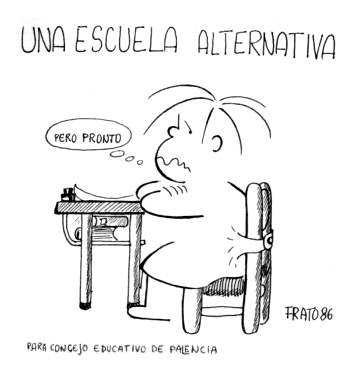 LUGAR - FECHACRÉDITOSPROYECTO EDUCATIVO INSTITUCIONAL DE LA IE Nº_______________DIRECTORXXXXXXXDCOENTESXXXXXXXXXXXXXXXXÍNDICEPág.I.	IDENTIDAD DE LA IE	71.1.	¿Quiènes somos?	71.2.	¿Cómo somos? - Caracterización de la IE	71.3.	¿Cuál es nuestra misión? - Nuestra razón de ser	71.4.	¿Cuál es nuestra visión? - A dónde nos gustaría llegar	71.5.	¿Qué principios practicamos en nuestro trabajo diario?	71.6.	¿Cuál es el lema Institucional?	81.7.	¿Cómo es el logo Institucional?	8II.	DIAGNÓSTICO	12.1.	Análisis del resultado de diagnóstico de la gestión de la IE compromiso 1	12.2.	Análisis del resultado de diagnóstico de la gestión de la IE compromiso 1	42.3.	Diagnóstico del cumplimiento de las condiciones para el funcionamiento de las IIEE de la IE compromisos  3, 4 y 5	62.4.	Resultados del análisis interno de las IIEE de la IE	1III.	OBJETIVOS INSTITUCIONALES Y METAS:	33.1.	Objetivos de la IE	33.2.	Metas referidas a los resultados de la IE (CGE 1 y 2)	43.3.	Metas anualizadas de resultados de la IE (CGE 1 y 2	53.4.	Metas referidas a las condiciones de funcionamiento de las IIEE  de  IE (CGE 3, 4 y 5)	9IV.	PROPUESTA DE GESTIÓN ESCOLAR CENTRADAS EN LOS APRENDIZAJES	24.1.	PROPUESTA PEDAGÓGICA	24.1.1.	Modelo de Servicio Educativo Intercultural Bilingüe	24.1.2.	Perfil de egreso	54.1.3.	Características del perfil	84.1.4.	Perfil y aprendizajes al bicentenario	114.1.5.	Enfoques	134.1.5.1.	Enfoques del Currículo Nacional	134.1.5.2.	Enfoques transversales, valores y actitudes	134.1.5.3.	Enfoques del modelo del servicio educativo intercultural bilingüe – MSEIB	144.1.6.	Planificación curricular en reversa.	14.1.7.	Evaluación Formativa.	44.1.8.	Orientaciones para el proceso de enseñanza y aprendizaje	74.1.9.	Criterios para valorar si una experiencia de aprendizaje facilita el desarrollo de competencias	94.2.	PROPUESTA DE GESTIÒN	164.2.1.	Principios de gestión educativa	164.2.2.	La gestión escolar basada en resultados	174.2.3.	Liderazgo pedagógico	184.2.4.	Compromisos de gestión escolar.	1V.	PLAN DE MEJORA	15.1.	Programación interanual del compromiso de gestión escolar 1:	15.2.	Programación interanual del compromiso de gestión escolar 2:	45.3.	Programación interanual del compromiso de gestión escolar  3, 4 y 5	8VI.	MONITOREO Y EVALUACIÒN DEL PEI	26.1.	Matriz de monitoreo y evaluación del PEI de los Compromisos 1, 2, 3, 4 y 5	2VII.	ANEXOS –FICHAS PIN	3CAPÍTULO IIDENTIDAD DE LA IEIDENTIDAD DE LA IE¿Quiènes somos?Nombre: Nombres / número de instituciones educativas integrantes de la IE¿Cómo somos? - Caracterización de la IE¿Cuál es nuestra misión? - Nuestra razón de serLograr que todos y todas las estudiantes de la IE Nº  XXX, desarrollen las competencias establecidas en el CNEB, dentro del marco de los enfoques transversales, con la finalidad de formar estudiantes críticos-reflexivos, innovadores y competitivos.¿Cuál es nuestra visión? - A dónde nos gustaría llegarAl 2021, somos reconocidos como una IE Nº XXXX inclusiva, intercultural, emprendedora, organizada y forjadora de una educación de calidad mejorando las prácticas de gestión y pedagógica, promoviendo liderazgo pedagógico  y  desarrollando el potencial de nuestros estudiantes encaminados al logro del perfil de egreso según el CNEB.¿Qué principios practicamos en nuestro trabajo diario?Compartimos con todas las IIEE  Nº xxxx  los siguientes principios: ética, equidad, inclusión, calidad, democracia, interculturalidad, conciencia ambiental, creatividad e innovación con un énfasis en la interculturalidad, creatividad y conciencia ambiental.a) La ética, que inspira una educación promotora de los valores de paz, solidaridad, justicia, libertad, honestidad, tolerancia, responsabilidad, trabajo, verdad y pleno respeto a las normas de convivencia; que fortalece la conciencia moral individual y hace posible una sociedad basada en el ejercicio permanente de la responsabilidad ciudadana.b) La equidad, que garantiza a todas iguales oportunidades de acceso, permanencia y trato en un sistema educativo de calidad.c) La inclusión, que incorpora a las personas con discapacidad, grupos sociales excluidos, marginados y vulnerables, especialmente en el ámbito rural, sin distinción de etnia, religión, sexo u otra causa de discriminación, contribuyendo así a la eliminación de la pobreza, la exclusión y las desigualdades. d) La calidad, que asegura condiciones adecuadas para una educación integral, pertinente, abierta, flexible y permanente. e) La democracia, que promueve el respeto irrestricto a los derechos humanos, la libertad de conciencia, pensamiento y opinión, el ejercicio pleno de la ciudadanía y el reconocimiento de la voluntad popular; y que contribuye a la tolerancia mutua en las relaciones entre las personas y entre mayorías y minorías, así como al fortalecimiento del Estado de Derecho. f) La interculturalidad, que asume como riqueza la diversidad cultural, étnica y lingüística del país, y encuentra en el reconocimiento y respeto a las diferencias, así como en el mutuo conocimiento y actitud de aprendizaje del otro, sustento para la convivencia armónica y el intercambio entre las diversas culturas del mundo. g) La conciencia ambiental, que motiva el respeto, cuidado y conservación del entorno natural como garantía para el desenvolvimiento de la vida. h) La creatividad y la innovación, que promueven la producción de nuevos conocimientos en todos los campos del saber, el arte y la cultura.¿Cuál es el lema Institucional?¿Cómo es el logo Institucional?CAPÍTULO IIDIAGNÓSTICO DE LA IEDIAGNÓSTICOAnálisis del resultado de diagnóstico de la gestión de la IE compromiso 1Análisis del resultado de diagnóstico de la gestión de la IE compromiso 1Diagnóstico del cumplimiento de las condiciones para el funcionamiento de las IIEE de la IE compromisos  3, 4 y 5Resultados del análisis interno de las IIEE de la IE CAPÍTULO IIIOBJETIVOS INSTITUCIONALES Y METASOBJETIVOS INSTITUCIONALES Y METAS:Objetivos de la IEMetas referidas a los resultados de la IE (CGE 1 y 2)NIVEL PRIMARIAMetas anualizadas de resultados de la IE compromiso 1Metas anualizadas de resultados de la IE compromiso 2Metas referidas a las condiciones de funcionamiento de las IIEE  de  IE (CGE 3, 4 y 5)CAPÍTULO IVPROPUESTA DE GESTIÓN ESCOLAR CENTRADAS EN LOS APRENDIZAJESPROPUESTA DE GESTIÓN ESCOLAR CENTRADAS EN LOS APRENDIZAJESPROPUESTA PEDAGÓGICAModelo de Servicio Educativo Intercultural BilingüeEl Modelo de Servicio Educativo Intercultural Bilingüe aprobado por RVM Nº 519-2018-ED; está diseñado para brindar un servicio educativo de calidad y pertinente a las características socio cultural y lingüística de los estudiantes de pueblos originarios o indígenas.El objetivo general es:Brindar un servicio educativo de calidad, con pertinente cultural y lingüística, diversificada en formas de atención que responden a los diversos escenarios sociocultural y lingüísticas del país para mejorar el logro de aprendizajes de los estudiantes de pueblos originarios o indígenas.Los objetivos específicos son tres:Implementar la propuesta pedagógica según la forma de atención del Modelo de Servicio Educativo Intercultural Bilingüe, que respondan a las diferentes características socioculturales y lingüísticas de los estudiantes de los pueblos indígenas u originarios.Desarrollar una gestión escolar intercultural eficiente centrada en el aprendizaje de los estudiantes y que promueva la participación comunitaria con sus actores claves, así como la participación de las familias, que constituye un ambiente favorable y de formación integral de los estudiantes.Generar las condiciones necesarias de soporte pedagógico, recursos educativos, tecnológicos e infraestructura para el desarrollo de una educación intercultural bilingüe de calidad de calidad que garantice la mejora de aprendizajes de los estudiantes de pueblos originarios o indígenas.Este componente plantea una propuesta pedagógica pertinente a las características y necesidades de los estudiantes con base al dialogo de saberes y tratamiento de lenguas, considerando las orientaciones de la programación curricular.I.- PROPUESTA PEDAGÓGICA:Los estudiantes de cualquier lugar del mundo logran mejores aprendizajes si lo hacen desde su referente socio ambiental y cultural y en su lengua materna para transferir a su segunda lengua a partir de las actividades socio productivo y la problemática de la comunidad.Desarrollo de las áreas curriculares.- Las áreas curriculares deben estar orientadas al reconocimiento y la valoración de la identidad personal y colectiva de los estudiantes a través del desarrollo del pensamiento crítico y prepositivo, que permite abordar las desigualdades y las prácticas discriminatorias y racistas todo ello promoverá el desarrollo de las competencias, la visibilizarían e incorporación de las prácticas culturales de los pueblos originarios a través del dialogo de saberes. Que al momento de precisar los desempeños incorporar los conocimientos y prácticas culturales de los pueblos originarios (vivenciaciones de sembrío).Dialogo de saberes.- Se entiende como un proceso que desarrollan la interrelación dinámica, enriquecedora, equitativa y permanente entre sistemas de saberes y conocimientos de diferentes tradiciones culturales, desarrollando en todas las áreas curriculares para construir aprendizajes significativos.El dialogo de saberes se puede desarrollar a través de profundización de conocimientos y comparación de conocimientos y planteamiento de alternativas de solución.Estos procesos se incorporan desde la planificación de las unidades didácticas y se operativizan en las sesiones de aprendizaje.Desarrollo del bilingüismo.- El uso de la lengua materna es importante en el desarrollo afectivo, social y cognitivo de los niños y niñas porque facilita y contextualiza los aprendizajes.La propuesta pedagógica de EIB se enmarca en el enfoque del mantenimiento y desarrollo de las lenguas que implica adicionar a la primera lengua una segunda lengua para desarrollarlas y hacer uso de estas como instrumento de comunicación y aprendizaje a lo largo de la educación de los estudiantes.Desarrollar las lenguas como área curricular.Hacer uso de las lenguas como instrumento de aprendizaje.Tratamiento de lenguas según formas de atención.- Es importante la caracterización psicolingüística que permite identificar las lenguas que habla el estudiante.Establece el horario de uso de lenguas.II.- ORIENTACIONES PARA LA PLANIFICACIÓN CURRICULAR:La planificación curricular inicia con la identificación de necesidades de aprendizaje y las características lingüísticas de los estudiantes de forma articulada con la institución educativa, padres y madres de familia y autoridades comunales.2.1.- Caracterización sociocultural y lingüística.- La organización de los saberes y conocimientos y prácticas de la comunidad a través del calendario comunal para las formas de atención EIB, y la identificación de los:Problemas y potencialidades de la comunidad.Demandas y expectativas de los padres de familia.Necesidades e interés de los estudiantes.La caracterización lingüística consiste en recoger información de las lenguas que se hablan en la comunidad así como a valoración y actitudes de las personas tienen sobre ellas a través de la caracterización sociolingüística.a) Determinar el uso de la lengua originaria o castellano a través de la caracterización sociolingüísticas que permitirá establecer los niveles de desarrollo de las competencias comunicativas establecidos en el currículo vigente.b) Planificar el uso de las lenguas según formas de atención del MSEIB.c) La caracterización de las necesidades de aprendizaje consiste en lo siguiente:Identificación de las necesidades de aprendizajes e interés de los estudiantes.Identificar el nivel de desarrollo alcanzado por los estudiantes en sus distintas competencias, identificar la brecha de aprendizajes en relación al nivel esperado.En esta perspectiva se establecen las siguientes orientaciones:Mejorar el servicio educativo intercultural bilingüe, teniendo como eje central el logro de los aprendizajes de los estudiantes.Promover la participación de los sabios y líderes comunitarios en el apoyo de la comunidad educativa en la implementación de la propuesta curricular, de acuerdo a las formas atención pedagógica del MSEIB.Implementar la forma de atención pedagógica EIB de “Fortalecimiento Cultural y Lingüístico”: escenario 1 y 2.  Implementar la forma de atención pedagógica EIB de “Revitalización Cultural y Lingüística: escenario  3 y 4.Promover la conformación del Comité de Revitalización Cultural y Lingüística, integrado por los pobladores de la comunidad. Implementar la forma de atención pedagógica “EIB Urbana: escenario  5, considerando la participación de las familias o miembros de la localidad, hablantes de alguna de las lenguas originarias o indígenas y desarrollar las prácticas culturales, a fin de propiciar espacios de aprendizaje.Desarrollar estrategias según las formas de atención pedagógica del Modelo del Servicio de Educación Intercultural Bilingüe.Realizar el diagnóstico socio lingüístico y psicolingüístico para establecer los horarios de lenguas de L1 y L2.Promover comunidades de aprendizaje de docentes, grupos de inter aprendizaje.Movilizar a la comunidad educativa en acciones que contribuyan al fortalecimiento de las culturas y lenguas originarias, según la atención del MSEIB.Brindar soporte y orientaciones pedagógicas a los docentes, actores claves, en la implementación pedagógica del MSEIB.Asumir y dirigir las acciones y estrategias de acompañamiento pedagógico, enmarcado en los protocolos establecidos por el sector y la normativa vigente. Así mismo, considerar los procesos pedagógicos de cada forma de atención pedagógica del MSEIB.Promover el inter aprendizaje entre los actores de la comunidad educativa con la finalidad de contribuir al fortalecimiento y revitalización de las prácticas y saberes locales y en el uso de las lenguas originarias, orientadas a mejorar los aprendizajes de los estudiantes.Contribuir a la formación en servicio de docentes mediante la promoción de la conformación de comunidades profesionales de aprendizaje EIB, a través del trabajo colaborativo entre pares.Generar estrategias de participación efectiva de sabios de la comunidad, así como de las familias, en los procesos pedagógicos en función de la atención pedagógica del MSEIB.Perfil de egresoEl Perfil de egreso de la Educación Básica es el siguiente:1 El estudiante se reconoce como persona valiosa y se identifica con su cultura en diferentes contextos.El estudiante valora, desde su individualidad e interacción con su entorno sociocultural y ambiental, sus propias características generacionales, las distintas identidades que lo definen, y las raíces históricas y culturales que le dan sentido de pertenencia. Toma decisiones con autonomía, cuidando de sí mismo y de los otros, procurando su bienestar y el de los demás.Asume sus derechos y deberes. Reconoce y valora su diferencia y la de los demás. Vive su sexualidad estableciendo vínculos afectivos saludables.2 El estudiante propicia la vida en democracia a partir del reconocimiento de sus derechos y deberes y de la comprensión de los procesos históricos y sociales de nuestro país y del mundo.El estudiante actúa en la sociedad promoviendo la democracia como forma de gobierno y como un modo de convivencia social; también, la defensa y el respeto a los derechos humanos y deberes ciudadanos. Reflexiona críticamente sobre el rol que cumple cada persona en la sociedad y aplica en su vida los conocimientos vinculados al civismo, referidos al funcionamiento de las instituciones, las leyes y los procedimientos de la vida política. Analiza procesos históricos, económicos, ambientales y geográficos que le permiten comprender y explicar el contexto en el que vive y ejercer una ciudadanía informada. Interactúa de manera ética, empática, asertiva y tolerante. Colabora con los otros en función de objetivos comunes, regulando sus emociones y comportamientos, siendo consciente de las consecuencias de su comportamiento en los demás y en la naturaleza.Asume la interculturalidad, la equidad de género y la inclusión como formas de convivencia para un enriquecimiento y aprendizaje mutuo. Se relaciona armónicamente con el ambiente, delibera sobre los asuntos públicos, sintiéndose involucrado como ciudadano, y participa de manera informada con libertad y autonomía para la construcción de una sociedad justa, democrática y equitativa.3 El estudiante practica una vida activa y saludable para su bienestar, cuida su cuerpo e interactúa respetuosamente en la práctica de distintas actividades físicas, cotidianas o deportivas.El estudiante tiene una comprensión y conciencia de sí mismo, que le permite interiorizar y mejorar la calidad de sus movimientos en un espacio y tiempo determinados, así como expresarse y comunicarse corporalmente. Asume un estilo de vida activo, saludable y placentero a través de la realización de prácticas que contribuyen al desarrollo de una actitud crítica hacia el cuidado de su salud y a comprender cómo impactan en su bienestar social, emocional, mental y físico. Demuestra habilidades sociomotrices como la resolución de conflictos, pensamiento estratégico, igualdad de género, trabajo en equipo y logro de objetivos comunes, entre otros.4 El estudiante aprecia manifestaciones artístico-culturales para comprender el aporte del arte a la cultura y a la sociedad, y crea proyectos artísticos utilizando los diversos lenguajes del arte para comunicar sus ideas a otros.El estudiante interactúa con diversas manifestaciones artístico- culturales, desde las formas más tradicionales hasta las formas emergentes y contemporáneas, para descifrar sus significados y comprender la contribución que hacen a la cultura y a la sociedad. Asimismo, usa los diversos lenguajes de las artes para crear producciones individuales y colectivas, interpretar y reinterpretar las de otros, lo que le permite comunicar mensajes, ideas y sentimientos pertinentes a su realidad personal y social.5 El estudiante se comunica en su lengua materna, en castellano como segunda lengua y en inglés como lengua extranjera de manera asertiva y responsable para interactuar con otras personas en diversos contextos y con distintos propósitos.El estudiante usa el lenguaje para comunicarse según sus propósitos en situaciones distintas, en las que se producen y comprenden diversos tipos de textos. Emplea recursos y estrategias en su comunicación oral, escrita, multimodal o en sistemas alternativos y aumentativos como el braille. Utiliza el lenguaje para aprender, apreciar manifestaciones literarias, desenvolverse en distintos contextos socioculturales y contribuir a la construcción de comunidades interculturales, democráticas e inclusivas.6 El estudiante indaga y comprende el mundo natural y artificial utilizando conocimientos científicos en diálogo con saberes locales para mejorar la calidad de vida y cuidando la naturaleza.El estudiante indaga sobre el mundo natural y artificial para comprender y apreciar su estructura y funcionamiento. En consecuencia, asume posturas críticas y éticas para tomar decisiones informadas en ámbitos de la vida y del conocimiento relacionados con los seres vivos, la materia y energía, biodiversidad, Tierra y universo. Según sus características, utiliza o propone soluciones a problemas derivados de sus propias acciones y necesidades, considerando el cuidado responsable del ambiente y adaptación al cambio climático.Usa procedimientos científicos para probar la validez de sus hipótesis, saberes locales u observaciones como una manera de relacionarse con el mundo natural y artificial.7 El estudiante interpreta la realidad y toma decisiones a partir de conocimientos matemáticos que aporten a su contexto.El estudiante busca, sistematiza y analiza información para entender el mundo que lo rodea, resolver problemas y tomar decisiones relacionadas con el entorno. Usa de forma flexible estrategias y conocimientos matemáticos en diversas situaciones, a partir de los cuales elabora argumentos y comunica sus ideas mediante el lenguaje matemático, así como diversas representaciones y recursos.8 El estudiante gestiona proyectos de emprendimiento económico o social de manera ética, que le permiten articularse con el mundo del trabajo y con el desarrollo social, económico y ambiental del entorno.El estudiante, de acuerdo a sus características, realiza proyectos de emprendimiento con ética y sentido de iniciativa, que generan recursos económicos o valor social, cultural y ambiental con beneficios propios y colectivos, tangibles o intangibles, con el fin de mejorar su bienestar material o subjetivo, así como las condiciones sociales, culturales o económicas de su entorno. Muestra habilidades socioemocionales y técnicas que favorezcan su conexión con el mundo del trabajo a través de un empleo dependiente, independiente o autogenerado.Propone ideas, planifica actividades, estrategias y recursos, dando soluciones creativas, éticas, sostenibles y responsables con el ambiente y la comunidad. Selecciona las más útiles, viables y pertinentes; las ejecuta con perseverancia y asume riesgos; adapta e innova; trabaja cooperativa y proactivamente. Evalúa los procesos y resultados de su proyecto para incorporar mejoras.9 El estudiante aprovecha responsablemente las tecnologías de la información y de la comunicación (TIC) para interactuar con la información, gestionar su comunicación y aprendizaje.El estudiante discrimina y organiza información de manera interactiva; se expresa a través de la modificación y creación de materiales digitales; selecciona e instala aplicaciones según sus necesidades para satisfacer nuevas demandas y cambios en su contexto. Identifica y elige interfaces según sus condiciones personales o de su entorno sociocultural y ambiental.Participa y se relaciona con responsabilidad en redes sociales y comunidades virtuales, a través de diálogos basados en el respeto y el desarrollo colaborativo de proyectos. Además, lleva a cabo todas estas actividades de manera sistemática y con capacidad de autorregulación de sus acciones.10 El estudiante desarrolla procesos autónomos de aprendizaje en forma permanente para la mejora continua de su proceso de aprendizaje y de sus resultados.El estudiante toma conciencia de su aprendizaje como un proceso activo. De esta manera participa directamente en él, evaluando por sí mismo sus avances, dificultades y asumiendo el control de su proceso de aprendizaje, de manera disciplinada, responsable y comprometida respecto de la mejora continua de este y sus resultados. Asimismo, el estudiante organiza y potencia por sí mismo, a través de distintas estrategias, los distintos procesos de aprendizaje que emprende en su vida académica.11 El estudiante comprende y aprecia la dimensión espiritual y religiosa en la vida de las personas y de las sociedades.El estudiante comprende la trascendencia que tiene la dimensión espiritual y religiosa en la vida moral, cultural y social de las personas. Esto le permite reflexionar sobre el sentido de su vida, el compromiso ético y existencial en la construcción de un mundo más justo, solidario y fraterno. Asimismo, muestra respeto y tolerancia por las diversas cosmovisiones, religiones y creencias de las personas.Características del perfilPerfil y aprendizajes al bicentenarioLos aprendizajes al bicentenario permiten identificar claramente las características del ciudadano que esperamos y comunican de una manera más sencilla los 11 aprendizajes del Perfil de egreso.APRENDIZAJES AL BICENTENARIO 2021Ciudadanía  Los estudiantes que  construyen su ciudadanía desde experiencias concretas y reales en las que participan y conviven respetando a todas las personas con el propósito de  promover el bien común. Un requisito importante,  para afianzar la ciudadanía y sentirnos parte de un país,  es  confiar en las  instituciones. Para  ello, debemos ser conscientes, en todos los espacios de vida en sociedad (escuela, casa, barrio, empresas, instituciones, etc.) que tenemos que cerrar las brechas de la corrupción y la violencia. Esta es una tarea fundamental y  no podemos hacerlo solos, juntos llegaremos lejos.Comunicación efectiva Estudiantes que aplican una comunicación efectiva para comprender el mundo desde una cultura del diálogo respetuoso y la gestión de las emociones; poniendo en juego su capacidad para pensar reflexivamente y asumir una postura crítica. Hablar y escuchar, leer y escribir garantizando mensajes que permitan interactuar con empatía y crear conocimiento desde nuestra diferencias y diversidad. Vida saludableEstudiantes que desarrollan una vida saludable porque están en armonía consigo mismo, con otras personas y su entorno. Esto  implica acceder a una dieta balanceada y aprender a  prevenir o superar la anemia. Así mismo, lograr el equilibrio entre  la recreación, el  descanso y la actividad intelectual. Buscamos formar personas que apuesten por el deporte, el arte y la cultura para una sana convivencia.Resolución de problemas Estudiantes protagonistas del cambio porque se conectan con su entorno  para mejorarlo, resuelven problemas en los que ponen en juego sus conocimientos, habilidades y actitudes. Creen que pueden hacerlo y lo hacen. Aprenden a actuar con resiliencia y aprovechan positivamente los recursos de aquello que les tocó -el contexto, la familia y/o la comunidad-, como impulso para mejorar. Crean. Colaboran.Cultura DigitalEstudiantes que conviven inmersos en una cultura digital y la aprovechan para interpretar, modificar y optimizar entornos de aprendizaje a lo largo de toda la vida.  Asimismo,  desarrollan   procesos de búsqueda, selección y  evaluación de la información de  manera ética,  sistemática y pertinente para mejorar las condiciones de vida de los ciudadanos del mundo.Enfoques Enfoques del Currículo NacionalLos enfoques transversales aportan concepciones importantes sobre las personas, su relación con los demás, con el entorno y con el espacio común y se traducen en formas específicas de actuar, que constituyen valores y actitudes que tanto estudiantes, maestros y autoridades, deben esforzarse por demostrar en la dinámica diaria de la escuela. Estas formas de actuar – empatía, solidaridad, respeto, honestidad, entre otros- se traducen siempre en actitudes y en comportamientos observables. Cuando decimos que los valores inducen actitudes, es porque predisponen a las personas a responder de una cierta manera a determinadas situaciones, a partir de premisas libremente aceptadas. Son los enfoques transversales los que aportan esas premisas, es decir, perspectivas, concepciones del mundo y de las personas en determinados ámbitos de la vida social.Enfoques transversales, valores y actitudesEnfoques del modelo del servicio educativo intercultural bilingüe – MSEIBEl MSEIB considera los enfoques del currículo nacional de la educación básica vigente que orientan el sistema educativo nacional. En concordancia con los objetivos del modelo, se agregan y se hace énfasis en los enfoques vinculados al desarrollo educativo de los pueblos indígenas u originarios:Mantenimiento y desarrollo de las lenguas originariasEste enfoque promueve que los estudiantes desarrollen sus competencias comunicativas en lengua originaria y castelllano9 y, progresivamente, según el nivel de dominio que alcanzan en cada una de las lenguas, estas sean utilizadas como medio de construcción de aprendizajes en las diferentes áreas curriculares a lo largo de toda la escolaridad. De esta manera, se quiere lograr que el individuo pueda utilizar exitosamente dos o más lenguas a nivel oral y escrito, tanto para la comunicación interpersonal, como para diversas actividades cognitivas.El enfoque de mantenimiento contribuye a generar condiciones favorables para que los estudiantes tengan un espacio didáctico y pedagógico para el desarrollo y tratamiento de las lenguas originarias y el castellano durante toda la trayectoria de la educación básica. La situación de desigualdad (diglosia) de las lenguas originarias requiere de una intervención integral del Estado para la promoción y respeto de las lenguas originarias en la IE y la comunidad.Orienta a desarrollar un bilingüismo aditivo y de mantenimiento a partir del tratamiento y desarrollo de las lenguas originarias y el castellano o recuperación de los referentes y prácticas culturales de los pueblos originarios.Gestión comunitariaConsidera la construcción de una visión común y el compromiso de los actores de la comunidad local, entre ellos, la familia y las autoridades locales, en el fortalecimiento de una gestión participativa y democrática en la institución educativa. Ello implica el involucramiento de dichos actores en los diferentes procesos relacionados al aprendizaje de los y las estudiantes, así como el apoyo en la gestión de la IUE. Asimismo, como parte de la implementación del enfoque intercultural, se recogen y recrean las prácticas socio culturales del entorno para asegurar la pertinencia y la calidad del servicio educativo en el marco de la diversidad.TerritorialEl territorio tiene una importancia prioritaria para promover el desarrollo y mejora de la educación, entendido como el entorno socio-cultural y geográfico en el cual y con la cual interactuamos las personas e instituciones de manera articulada. Este enfoque propone una mirada multidimensional del desarrollo que incluye el desarrollo humano, el desarrollo social e institucional, el desarrollo y el desarrollo económico.InterculturalDe acuerdo con el enfoque intercultural, la educación intercultural bilingüe hace énfasis en la superación de la condición de subalternidad de las comunidades y culturas originarias, a través del cuestionamiento y reflexión crítica de las relaciones asimétricas en la sociedad buscando construir relaciones más equitativas y justas, la valoración de las identidades y saberes para la apertura y el encentro en el ámbito nacional.Buen vivirEl enfoque del Buen Vivir plantea al ser humano vivir en armonía en armonía consigo mismo, con sus congéneres y con la naturaleza. Implica recuperar y fortalecer la cosmovisión, espiritualidad y la cultura de cuidado de las fuentes de vida propio de los pueblos originarios, basados en un modelo de organización social comunitaria y económica que se sustenta en un principio de hermandad y complementariedad entre todo lo existe.Planificación curricular en reversa. El Diseño Inverso propone que primero identifiquemos los resultados esperados, para luego determinar los indicadores de éxito y finalmente planificar las actividades.Lo que busca el diseño de clase invertida descrito por Wiggins y Mc Tighe, es cambiar la forma en que estructuramos el proceso educativo. Bajo este enfoque, el docente debería preguntarse ¿qué es lo que espero de mis estudiantes? ¿Qué aceptaría como evidencia de logro? y ¿qué actividades voy a realizar para que esto se logre. Este tipo de diseño nos permite explorar en mayor profundidad el significado de ideas claves, tales como la definición de preguntas esenciales y la elaboración de tareas de transferencia de aprendizaje.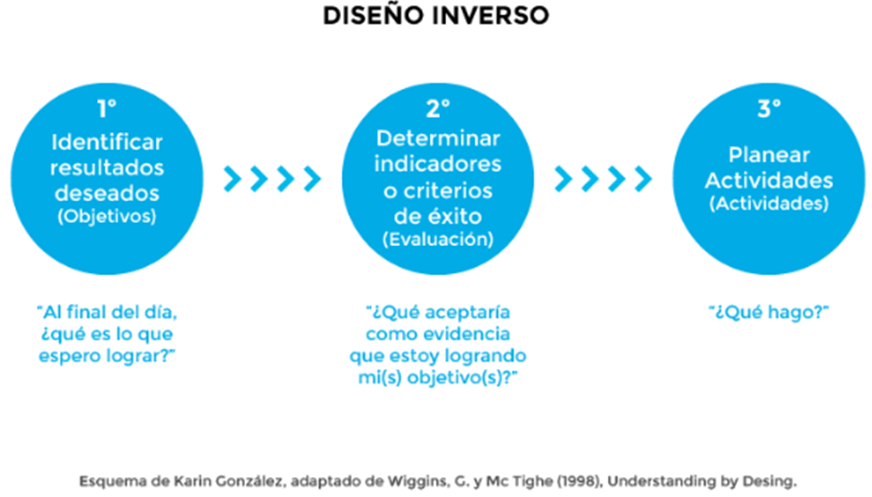 Además nos permite repensar nuestro rol docente, avanzando desde un enfoque basado en la cobertura curricular a un enfoque basado en la promoción de aprendizajes a partir de la reflexión pedagógica, lo que genera muy buenos resultados en los estudiantes.La planificación curricular le permite al docente orientar y/o encaminar su praxis en su quehacer diario bien sea en el salón de clase o fuera de este, así que el docente está llamado a promover acciones pedagógicas que coadyuven al desarrollo del perfil de egreso, ya que esta es la visión común e integral de los aprendizajes que deben logran los estudiantes al término de la Educación Básica. Esta visión permite unificar criterios y establecer una ruta hacia resultados comunes que respeten nuestra diversidad social, cultural, biológica y geográfica.Enseñar es más que solo entregar contenidos, se trata de que los alumnos entiendan ideas complejas y desarrollen su capacidad de pensar. Aunque al inicio puede parecer contra intuitivo, planificar a la inversa es una manera efectiva de ayudar a los alumnos a desarrollar competencias pues usted estará constantemente pensando en qué quiere que ellos aprendan y cómo lo van a demostrar en cada sesión. Así, la evaluación no será el punto final de la enseñanza, sino el punto de partida.En tendiendo que el proceso de planificación es reflexivo, flexible y centrado en los propósitos de aprendizaje que deben desarrollar los estudiantes, se debe usar desde el inicio y en todo momento información para tomar decisiones oportunas y pertinentes que permitan atender las necesidades de aprendizaje de los estudiantes y ayudarlos a progresar. 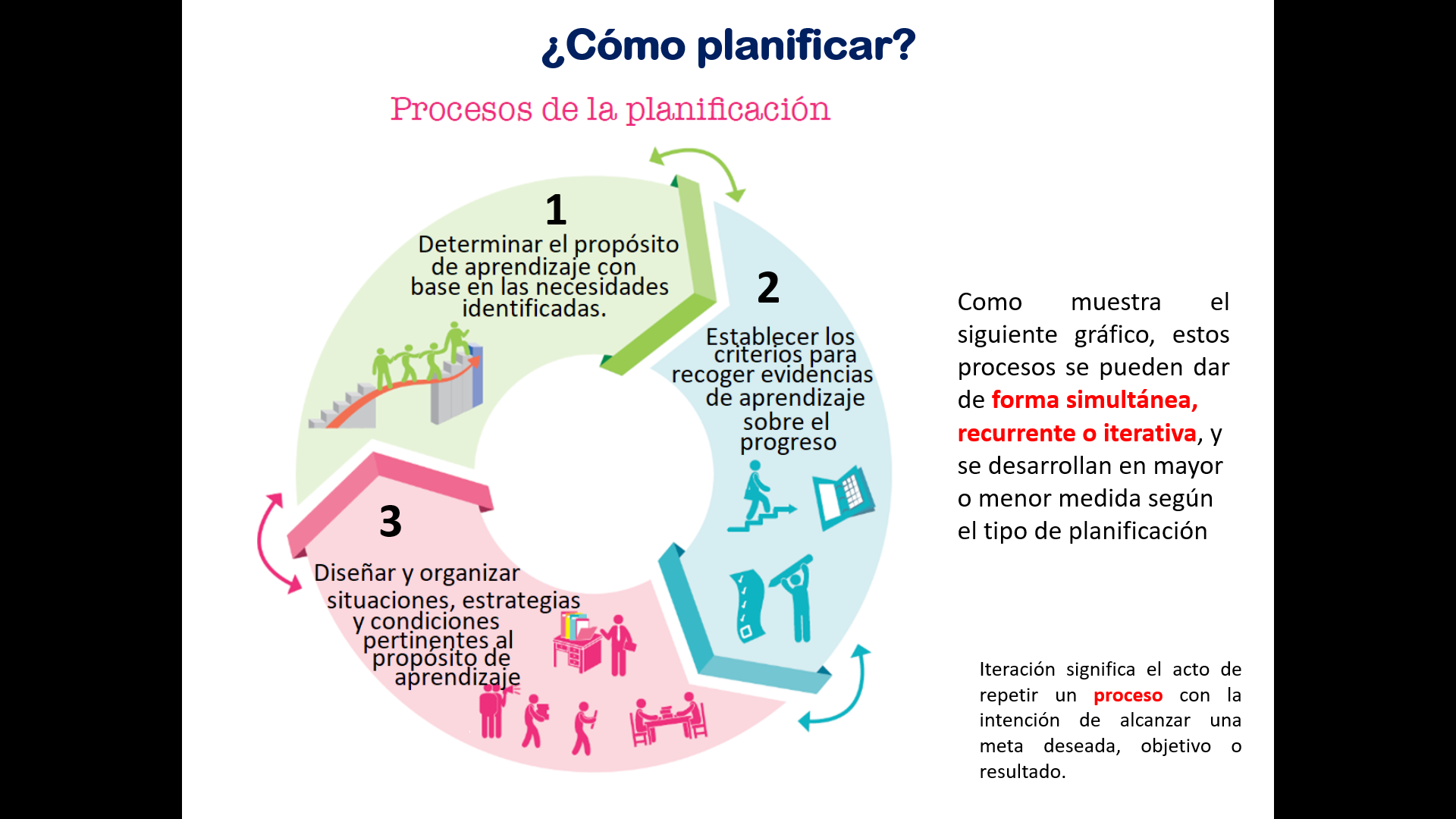 PROCESOS DE PLANIFICACIÓNEvaluación Formativa.En enfoque de la evaluación normada por la RVM Nº 025-2018-ED, responde a aún enfoque de Evaluación Formativa. La evaluación formativa es un proceso en el cual profesores y estudiantes Comparten metas de aprendizaje y evalúan constantemente sus avances en Relación a estos objetivos. Esto se hace con el propósito de determinar la Mejor forma de continuar el proceso de enseñanza y aprendizaje según las Necesidades de cada curso. El enfoque de evaluación formativa considera la  evaluación como parte del trabajo cotidiano del aula y la utiliza para orientar este proceso y tomar decisiones oportunas que den más y mejores frutos a los estudiantes.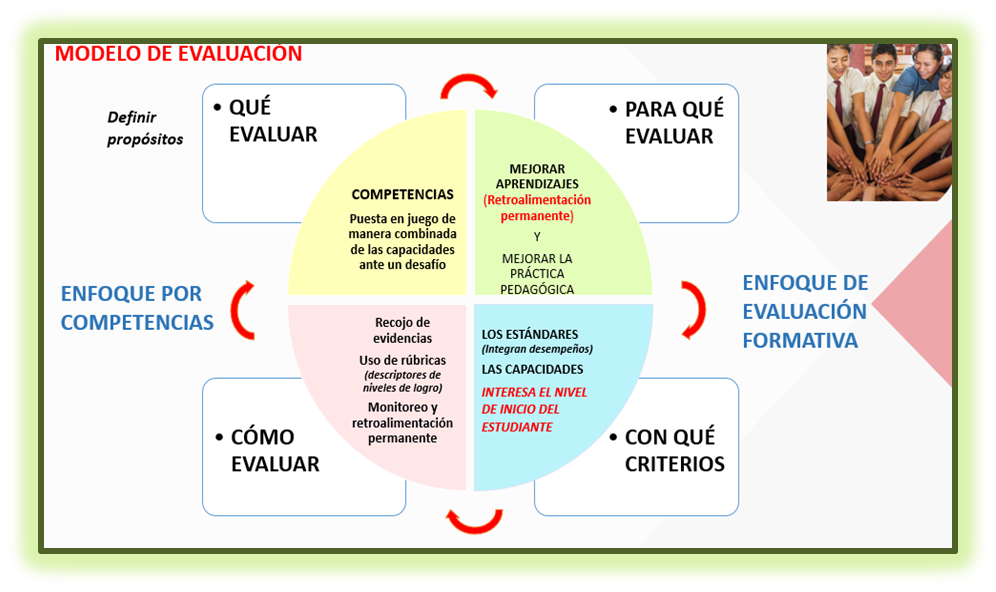 El proceso de evaluación formativa buscar responder a las siguientes preguntas:¿Hacia dónde vamos? busca responder: hacia dónde deben ir los 	estudiantes y cómo el docente los puede guiar.¿Dónde estamos? espera conocer y aplicar técnicas de levantamiento de información sobre cómo se encuentran los estudiantes en cuanto al logro de aprendizajes.¿Cómo podemos seguir avanzando? espera entregar retroalimentación efectiva sobre cómo los estudiantes pueden continuar y Cómo el docente los puede guiar en sus próximos desafíos de aprendizaje; para esto, resulta importante realizar una reflexión crítica sobre los procesos de enseñanza y aprendizaje, en relación a la evaluación formativa.¿Qué procesos de enseñanza y aprendizaje promueve la evaluación formativa?Identificar y compartir metas de aprendizaje; Comprender y compartir una meta implica ir un paso más allá de comunicar el objetivo de la clase, creando un espacio en el cual se clarifican y concretizan los objetivos, explicitando cuáles son los criterios de logro con los cuales los alumnos se darán cuentan de qué han aprendido.2. Recoger variedad de evidencia Se puede obtener a través de distintas estrategias, lo que da la posibilidad a los estudiantes de demostrar lo que han aprendido. Por ejemplo, Preguntas cerradas, abiertas, observación de desempeños, evaluación de pares, autoevaluación, entre otros.3. Retroalimentar al estudianteLa evaluación formativa es más prospectiva que retrospectiva, es decir, su foco está en determinar cómo seguir avanzando y en esta función todas las formas de retroalimentación (oral, escrita, visual, individual o grupal), juegan un papel fundamental, pues son las herramientas con las que el profesor orienta a sus estudiantes, entregándoles información que describe qué deben lograr, cómo lo están haciendo y cómo pueden mejorar.Es descriptiva, pues entrega información específica de lo que se espera del alumno, cómo lo está haciendo y cómo puede mejorar.Se basa en aspectos que el estudiante ha desarrollado correctamente como también en aquellos que quedan por mejorar.Considera el error como parte fundamental del aprendizaje, por lo que lo valoriza como tal y aclara las confusiones.Valora el esfuerzo de los estudiantes.Se estructura en base a las metas de aprendizaje, focalizándose en aquellos aspectos que son clave para alcanzarlas, más que abarcar y cubrir todos los focos que se presentan.Promueve que sea el estudiante quien trabaje en sus aprendizajes, más que entregarle las respuestas. Para ello, es fundamental que la retroalimentación se ajuste al nivel del estudiante y no entregue ni más ni menos información de la que necesita.Es oportuna, ya que permite al alumno trabajar en base a ella y mejorar cuando aún es tiempo de hacerlo.4. Fomentar el rol activo de los estudiantes:Uno de los principios fundamentales que guían la evaluación formativa Es que los estudiantes son los responsables de su propio aprendizaje.En este sentido, la clase promueve un ambiente de diálogo abierto, donde no solo sea el profesor quien dé instrucciones o respuestas, sino que también sean los mismos estudiantes quienes comenten lo que se está trabajando.Las conversaciones entre pares, el trabajo grupal y la participación activa son parte de las estrategias que propiciarán este ambiente.5. Intencionar la evaluación y retroalimentación entre Pares:Se ha demostrado que cuando los estudiantes aprenden de otros, desarrollan más habilidades de pensamiento crítico y mejoran sus aprendizajes. Es por ello que estos procesos deben ser intencionados y cuidadosamente planificados por el docente, quien debe enseñar a los estudiantes a trabajar juntos y colaborar en sus tareas, ya sea evaluando el trabajo de otros, retroalimentando al compañero, orientándolo en sus dificultades, clarificando sus errores, entre otras estrategias.6. Retroalimentar la práctica:Dentro del ciclo de evaluación formativa, los docentes obtienen evidencia de lo que están comprendiendo los estudiantes, pero también de la efectividad y pertinencia de las estrategias de enseñanza que han implementado.La evaluación en el proceso de enseñanza aprendizajeLa planificación y la evaluación de la enseñanza y aprendizaje son dos proceso que aprueban juntos porque se retroalimentan permanentemente. Es necesario conocer las características, intereses y necesidades de aprendizajes de los estudiantes. Asimismo conocer las necesidades de aprendizaje de los estudiantes con necesidades educativas especiales. requiere del análisis de diferentes fuentes de información. Determinar las evidencias que permiten comprobar lo aprendido y los criterios de evaluación. (se debe comprender las competencias a avaluar sus capacidades y niveles de progreso ) que se usaran para valorarlas Diseñar situaciones, secuencia de actividades, estrategias y condiciones considerando oportunidades de representación y oportunidades para mejorar las producciones o actuaciones.En el  diseño de esta secuencia se debe aprovechar la variedad de intereses de  los estudiantes, así como, las oportunidades y demandas del contexto  Situación Real.La evaluación durante el desarrollo la enseñanza y aprendizajeEl docente orienta la comprensión de los estudiantes sobre para qué, cómo, cuándo y con qué criterios van a ser evaluados. La evaluación de las competencias requiere que los estudiantes conozcan y comprenderán cuales son los aprendizajes que deben desarrollar. Para qué y cómo serán evaluados.El docente monitorea, recoge, registra y valora las evidencias de aprendizaje. El docente debe observar permanentemente el desenvolvimiento y producción del estudiante promoviendo la reflexión para identificar sus avances y errores y oportunidades de mejora.El docente retroalimenta oportunamente el proceso de enseñanza uy aprendizajes. La retroalimentación brindada por el docente puede darse de forma individual o grupal, oral y escrita y no debe estar restringida a momentos específicos sino que debe darse en el momento oportuno.El docente atiende las necesidades de aprendizaje de los estudiantes. La docente diseña o adapta actividades o tareas de aprendizaje diferenciadas y organiza el acompañamiento para atender la diversidad.10 características principales de la evaluación formativaCizek (2010) -después de analizar la historia, características y desafíos de la evaluación formativa-sintetizó 10 características principales:1. Requiere que los estudiantes asuman la responsabilidad de su propio aprendizaje.2. Comunica objetivos de aprendizajes claros y específicos.3. Se centra en los objetivos que representan resultados educativos valorados con aplicabilidad más allá del contexto de aprendizaje.4. Identifica conocimientos y habilidades actuales del estudiante y los pasos necesarios para alcanzar los objetivos deseados.5. Requiere el desarrollo de planes para la consecución de los objetivos deseados.6. Alienta a los estudiantes a progresar y auto-monitorear la consecución de las metas de aprendizaje.7. Proporciona ejemplos de metas de aprendizaje, incluyendo, cuando resulte pertinente, los criterios o rúbricas que se utilizarán para calificar el trabajo del estudiante.8. Genera una evaluación frecuente entre pares, la autoevaluación y la integración de la evaluación dentro de las actividades de aprendizaje.9. Incluye retroalimentación que es concreta y oportuna, y en relación con los objetivos de aprendizaje, proporcionando oportunidades para que el estudiante revise y mejore los productos de su trabajo y su comprensión.10. Promueve la metacognición y la reflexión de los estudiantes sobre su trabajo.Cizek, G. J. (2010). An introduction to formative assessment: History, characteristics, andchallenges. In H. Andrade & G. Cizek (Eds.),Handbook of formative assessment (pp. 3–17). NewYork: Routledge.Orientaciones para el proceso de enseñanza y aprendizajeEstas orientaciones deben ser tomadas en cuenta por los docentes en la planificación, ejecución y evaluación de los procesos de enseñanza y aprendizaje en los espacios educativos.A continuación se presentan y describen cada una de ellas:Partir de situaciones significativas.Implica diseñar o seleccionar situaciones que respondan a los intereses de los estudiantes y que ofrezcan posibilidades de aprender de ellas. Cuando esto ocurre, los estudiantes pueden establecer relaciones entre sus saberes previos y la nueva situación. Por este motivo se dice que cuando una situación le resulta significativa al estudiante, puede constituir un desafío para él. Estas situaciones cumplen el rol de retar las competencias del estudiante para que progresen a un nivel de desarrollo mayor al que tenían. Para que este desarrollo ocurra, los estudiantes necesitan afrontar reiteradamente situaciones retadoras, que les exijan seleccionar, movilizar y combinar estratégicamente las capacidades o recursos de las competencias que consideren más necesarios para poder resolverlas. Las situaciones pueden ser experiencias reales o simuladas pero factibles, seleccionadas de prácticas sociales, es decir, acontecimientos a los cuales los estudiantes se enfrentan en su vida diaria. Aunque estas situaciones no serán exactamente las mismas que los estudiantes enfrentarán en el futuro, sí los proveerán de esquemas de actuación, selección y puesta en práctica de competencias en contextos y condiciones que pueden ser generalizables.Generar interés y disposición como condición para el aprendizaje.Es más fácil que los estudiantes se involucren en las situaciones significativas al tener claro qué se pretende de ellas y al sentir que con ello se cubre una necesidad o un propósito de su interés (ampliar información, preparar algo, entre otros.). Así, se favorece la autonomía de los estudiantes y su motivación para el aprendizaje a medida de que puedan participar plenamente de la planificación de lo que se hará en la situación significativa. Se responsabilizarán mejor de ella si conocen los criterios a través de los cuales se evaluarán sus respuestas y más aún si les es posible mejorarlas en el proceso.Hay que tener en cuenta que una situación se considera significativa no cuando el profesor la considera importante en sí misma, sino cuando los estudiantes perciben que tiene sentido para ellos. Solo en ese caso puede brotar el interés.Aprender haciendo.El desarrollo de las competencias se coloca en la perspectiva de la denominada «enseñanza situada», para la cual aprender y hacer son procesos indesligables, es decir, la actividad y el contexto son claves para el aprendizaje. Construir el conocimiento en contextos reales o simulados implica que los estudiantes pongan en juego sus capacidades reflexivas y críticas, aprendan a partir de su experiencia, identificando el problema, investigando sobre él, formulando alguna hipótesis viable de solución, comprobándola en la acción, entre otras acciones.Partir de los saberes previos.Consiste en recuperar y activar, a través de preguntas o tareas, los conocimientos, concepciones, representaciones, vivencias, creencias, emociones y habilidades adquiridos previamente por el estudiante, con respecto a lo que se propone aprender al enfrentar la situación significativa. Estos saberes previos no solo permiten poner al estudiante en contacto con el nuevo conocimiento, sino que además son determinantes y se constituyen en la base del aprendizaje, pues el docente puede hacerse una idea sobre cuánto ya sabe o domina de lo que él quiere enseñarle. El aprendizaje será más significativo cuantas más relaciones con sentido sea capaz de establecer el estudiante entre sus saberes previos y el nuevo aprendizaje.Construir el nuevo conocimiento.Se requiere que el estudiante maneje, además de las habilidades cognitivas y de interacción necesarias, la información, los principios, las leyes, los conceptos o teorías que le ayudarán a entender y afrontar los retos planteados dentro de un determinado campo de acción, sea la comunicación, la convivencia, el cuidado del ambiente, la tecnología o el mundo virtual, entre otros. Importa que logre un dominio aceptable de estos conocimientos, así como que sepa transferirlos y aplicarlos de manera pertinente en situaciones concretas. La diversidad de conocimientos necesita aprenderse de manera crítica: indagando, produciendo y analizando información, siempre de cara a un desafío y en relación al desarrollo de una o más competencias implicadas.Aprender del error o el error constructivo.El error suele ser considerado solo como síntoma de que el proceso de aprendizaje no va bien y que el estudiante presenta deficiencias. Desde la didáctica, en cambio, el error puede ser empleado más bien de forma constructiva, como una oportunidad de aprendizaje, propiciando la reflexión y revisión de los diversos productos o tareas, tanto del profesor como del estudiante. El error requiere diálogo, análisis, una revisión cuidadosa de los factores y decisiones que llevaron a él. Esta forma de abordarlo debe ser considerada tanto en la metodología como en la interacción continua profesorestudiante.Generar el conflicto cognitivo.Requiere plantear un reto cognitivo que le resulte significativo al estudiante cuya solución permita poner en juego sus diversas capacidades. Puede tratarse de una idea, una información o de un comportamiento que contradice y discute sus creencias. Se produce, entonces, una desarmonía en el sistema de ideas, creencias y emociones de la persona. En la medida que involucra su interés, el desequilibrio generado puede motivar la búsqueda de una respuesta, lo que abre paso a un nuevo aprendizaje.Mediar el progreso de los estudiantes de un nivel de aprendizaje a otro superior.La mediación del docente durante el proceso de aprendizaje supone acompañar al estudiante hacia un nivel inmediatamente superior de posibilidades (zona de desarrollo próximo) con respecto a su nivel actual (zona real de aprendizaje), por lo menos hasta que el estudiante pueda desempeñarse bien de manera independiente. De este modo, es necesaria una conducción cuidadosa del proceso de aprendizaje, en donde la atenta observación del docente permita al estudiante realizar tareas con distintos niveles de dificultad.Promover el trabajo cooperativo.Esto significa ayudar a los estudiantes a pasar del trabajo grupal espontáneo a un trabajo en equipo, caracterizado por la cooperación, la complementariedad y la autorregulación.Se trata de un aprendizaje vital hoy en día para el desarrollo de competencias. Desde este enfoque, se busca que los estudiantes hagan frente a una situación retadora en la que complementen sus diversos conocimientos, habilidades, destrezas, etc. Así el trabajo cooperativo y colaborativo les permite realizar ciertas tareas a través de la interacción social, aprendiendo unos de otros, independientemente de las que les corresponda realizar de manera individual.Promover el pensamiento complejo.La educación necesita promover el desarrollo de un pensamiento complejo para que los estudiantes vean el mundo de una manera integrada y no fragmentada, como sistema interrelacionado y no como partes aisladas, sin conexión. Desde el enfoque por competencias, se busca que los estudiantes aprendan a analizar la situación que los desafía relacionando sus distintas características a fin de poder explicarla. El ser humano al que la escuela forma es un ser físico, biológico, psíquico, cultural, histórico y social a la vez; por lo tanto, la educación debe ir más allá de la enseñanza de las disciplinas y contribuir a que tome conocimiento y conciencia de su identidad compleja y de su identidad común con los demás seres humanos. Reconocer, además, la complejidad de la realidad requiere ir más allá de la enseñanza de las disciplinas, pues actualmente las distintas disciplinas colaboran entre sí y complementan sus enfoques para poder comprender más cabalmente los problemas y desafíos de la realidad en sus múltiples dimensiones.Existen distintas modelos de aprendizaje pertinentes para el desarrollo de competencias de los estudiantes, por ejemplo: el aprendizaje basado en proyectos, aprendizaje basado en problemas, estudios de casos, entre otros. Son las distintas situaciones significativas las que orientan al docente en la elección de los modelos de aprendizaje.Criterios para valorar si una experiencia de aprendizaje facilita el desarrollo de competenciasEs decir, si está alineada a un enfoque de competencias. El término experiencia de aprendizaje lo usamos en el día a día, pues todo lo que sucede en la escuela o vinculada a ella (salidas, viajes, etc.) genera de alguna u otra manera una experiencia que ayuda a construir aprendizajes. Es así que, en este documento llamamos experiencia de aprendizaje a un conjunto de actividades que conducen a los y las estudiantes a enfrentar una situación, un desafío o problema complejos. Para generar mayor impacto, estas actividades deben tener coherencia e interdependencia entre si y una secuencia lógica (secuencia didáctica). Al enfrentar la situación, el reto o el problema, los y las estudiantes desarrollan o usan competencias (integrando y combinando sus capacidades y aprendiendo los recursos necesarios). La experiencia de aprendizaje es planificada intencionalmente por los docentes. Pero también, puede ser planteada también en consenso con los estudiantes, e incluso puede ser que los estudiantes planteen de manera autónoma las actividades para enfrentar el desafío.Generar experiencias de aprendizaje supone planificar a mediano plazo. Llamamos planificación de mediano plazo a la organización curricular planteada por los docentes en torno a una situación (desafío o problema) real o verosímil que demanda la puesta en marcha (y en consecuencia el desarrollo) de competencias de los estudiantes para su comprensión y resolución en un tiempo determinado. Este no siempre es un mes exacto sino el tiempo natural (pueden ser 5, 3 ó 6 semanas, por ejemplo) según la naturaleza de la situación y características de estudiantes.La experiencia de aprendizaje y la planificación de mediano plazo se refieren a lo mismo. La primera pone énfasis en lo que van a vivir por los estudiantes, la segunda en la competencia docente para planificar las actividades de enseñanza y aprendizaje, pues es un instrumento de gestión curricular.En base a las ideas planteadas por los autores revisados en el ATA II y los aportes recogidos durante los talleres, se ha elaborado la siguiente propuesta de criterios para ayudarnos a valorar si una experiencia de aprendizaje desarrolla o no competencias. Estos criterios no son “únicos” y pueden ser complementados:La propuesta pedagógica en la IE de xxxxxxxxxxxxxxxxxxxxxgira en torno a las prácticas pedagógicas aprobadas por la RVM Nº 024-2019-ED y al marco del buen desempeño docente. Las prácticas pedagógicas priorizadas son:CAPÍTULO VPROPUESTA DE GESTIÓNPROPUESTA DE GESTIÒNPrincipios de gestión educativaLas prácticas de gestión de la IE xxxxxxxxxxxxxxxxxxxxx esta vinculada a la calidad  de gestión  educativa así como en Las prácticas de gestión:La gestión escolar basada en resultadosLa gestión de los procesos pedagógicosEstá definida como el conjunto de acciones planificadas, organizadas y relacionadas entre sí, que emprende el colectivo de una escuela -liderado por el equipo directivo- para promover y garantizar el logro de los aprendizajes.En este escenario, las escuelas asumen la responsabilidad de gestionar el cambio de los procesos pedagógicos. En el marco de una cultura ética y participativa,se construye una visión común de toda la comunidad educativa que inspira,orienta y acompaña el fortalecimiento de capacidades y el compromiso de sus miembros para crear condiciones favorables y hacerse responsables del logro de aprendizajes de los estudiantes. Así también, la escuela redefine su organización para hacerla más abierta, informada y democrática, promoviendo el protagonismo estudiantil y adecuándose a las necesidades de sus estudiantes y del contexto. Además, se autoevalúa continua y colectivamente para extraer lecciones sobre la base de su propia experiencia.La convivencia democrática e interculturalEstá definida como el conjunto de condiciones que permiten el ejercicio de la participación democrática y ciudadana de todas y todos los estudiantes y que promueva la construcción de un entorno seguro, acogedor y colaborativo. Así, las relaciones interpersonales -basadas en el buen trato- son reconocidas como interacciones que se desarrollan entre los miembros de la comunidad educativa con carácter intercultural e inclusivo con respeto a la diversidad. Estas fortalecen los vínculos afectivos desde un modelo organizativo democrático que considera la comunicación efectiva como una práctica oportuna y pertinente. En la escuela se construyen normas consensuadas y se gestiona el conflicto como oportunidad de aprendizaje para prevenir, atender y contener posibles situaciones de contradicción y/o confrontación. De esta manera, se promueve el desarrollo de habilidades personales y actitudes favorables para lograr un clima que beneficie el desarrollo de los aprendizajes fundamentales.El vínculo entre la escuela, la familia y la comunidadImplica que la escuela otorga un rol protagónico a los otros dos actores, estableciendo una alianza que contribuye tanto a la mejora de los aprendizajes como a la promoción del desarrollo local. Este vínculo se enmarca en una responsabilidad compartida.Por ello, en una gestión escolar -centrada en los procesos pedagógicosresulta clave fortalecer la participación de la familia a través de diversos espacios democráticos, orientando sus aportes hacia el logro de aprendizajes y la formación integral de los estudiantes desde su propio rol. Asimismo, se promueve que la escuela tenga una actitud abierta hacia la comunidad, como una estrategia que le permita compartir sus recursos y aprendizajes para promover acciones de colaboración mutua, estableciéndose acuerdos y alianzas que aporten a la construcción de un proyecto de desarrollo común.Los saberes locales se incorporan en los procesos pedagógicos, facilitando así un trabajo conjunto y organizado con los miembros de la comunidad.Por lo tanto, la estrategia es generar y desencadenar un conjunto de procesos en el ámbito de la gestión escolar, la convivencia y las relaciones de la escuela con madres y padres de familia y la comunidad, dirigidos a:Renovar y reenfocar las prácticas de los actores involucrados.Desarrollar las capacidades necesarias.Aportar protocolos e instrumentos para el desarrollo de accionesy rutinas innovadoras.Establecer mecanismos de soporte, monitoreo y evaluación de procesos claves.Difundir información relevante sobre el sentido de las nuevas prácticas y losresultados que se esperan.Construir consensos básicos en relación a la nueva misión de la instituciónescolar y las características de la enseñanza que se requieren para el logro deaprendizajes de calidad para todas y todos.Liderazgo pedagógicoLa reforma de la escuela requiere configurar el rol directivo desde un enfoque de liderazgo pedagógico, un líder que influye, inspira y moviliza las acciones de la comunidad educativa en función de lo pedagógico. Es una opción necesaria y pertinente para configurar una escuela que se organice y conduzca en función de los aprendizajes y que para ello logre vincular el trabajo docente, clima escolar acogedor y la participación de las familias y comunidad.Este enfoque no excluye que el director es la máxima autoridad y representante legal de la institución educativa, tal como lo establece la Ley General de Educación en su artículo 55. Sin embargo, esta autoridad funcional es insuficiente por sí sola, es preciso ejercerla a la par de un liderazgo que incluya la autoridad moral y profesional, así como el acuerdo y colegialidad (Bolívar, 1997).En ese sentido, asumimos la gestión escolar como el “conjunto de acciones articuladas entre sí que emprende el equipo directivo en una escuela para promover y posibilitar la consecución de la intencionalidad pedagógica en y con la comunidad educativa” (Pozner, 1995), La gestión escolar entonces tiene como uno de sus retos dinamizar los procesos para reconstruir y recuperar el sentido y el valor de la vida escolar, lo que conlleva crear y recrear una nueva forma de hacer escuela.Una gestión democrática orientada al cambio institucional debe garantizar una enseñanza de calidad y comprometerse con los aprendizajes. Esta forma de gestión puede visibilizarse en:•	 El ejercicio del liderazgo pedagógico, con el fin de hacer transitar a la institución educativa hacia estándares superiores de enseñanza y posibilitar que se comprometa con sus resultados.•	 La promoción de la organización autónoma de sus estudiantes para generar participación activa en la vida escolar.•	 Una organización interna abierta, comunicativa y flexible, más democrática en sus procedimientos de toma de decisiones.•	 La institucionalización de la evaluación como práctica docente colectiva y del aprendizaje de la experiencia de manera continua, es decir, que toda la comunidad educativa aprenda a mirarse y a valorar la evaluación como una oportunidad para aprender, tanto de los logros como de los errores.En este sentido, es importante revisar el concepto de liderazgo y su reconocimiento en la organización escolar. Una consideración inicial es el hecho de configurarlo como un fenómeno o cualidad de la organización y no como un rasgo individual. En el primer caso, el ejercicio de la dirección como liderazgo se ve como una práctica distribuida, más democrática, “dispersa” en el conjunto de la organización, en lugar de ser una característica exclusiva de los líderes formales lo cual, justamente, supondría el regreso al modelo burocrático que se desea abandonar. De acuerdo con Bolívar (1997), el reto crítico es lograr un desarrollo institucional de las escuelas de manera que funcionen como unidades de cambio en las que el liderazgo está difuso, porque el conjunto de miembros de la institución se ha apropiado de él. Esto nos lleva a pensar en temas como distribución de poder, empoderamiento y toma de decisiones compartidas. A esto se le llama también liderazgo distribuido, puesto que se encuentra “repartido” a nivel vertical y horizontal en la institución educativa.A partir de esta nueva mirada del liderazgo, definimos el abordaje de lo que hoy se denomina el liderazgo pedagógico como “…la labor de movilizar e influenciar a otros para articular y lograr las intenciones y metas compartidas de la escuela” (Leithwood, 2009). Es la capacidad de una organización de lograr aprendizajes en todas y todos sus estudiantes, sin exclusión de ninguno. De esta definición se puede deducir que el liderazgo es una cualidad de la persona que lo ejerce y también debe constituirse en una característica de la gestión de la institución, en la que personas con liderazgo -formal o informal- participan de un proceso liderado por el director, coordinando y contribuyendo al éxito de los resultados y metas de la organización.Si el liderazgo es una característica de la organización, cabe preguntarse qué sentido tiene la formación de los directivos, es decir, de aquellas personas que hasta ahora vienen ejerciendo un liderazgo formal. Efectivamente, el liderazgo es una cualidad que puede desarrollar toda la organización como fruto de la interactuación entre líderes, seguidores y la situación específica de la organización; sin embargo, los encargados de diseñar o rediseñar la organización de la escuela para generar el liderazgo distribuido son aquellas personas con cargos directivos, aquellas que ejercen un liderazgo formal.En consecuencia, podemos entender el liderazgo pedagógico como la influencia que ejercen los miembros de una organización, guiados por los directivos y diversos grupos de interés, para avanzar hacia la identificación y el logro de los objetivos y la visión de la institución educativa. Murillo (2006) señala que el liderazgo pedagógico, en lugar de una dimensión transaccional , conlleva una labor “transformadora”, pues no se limita a trabajar en las condiciones existentes y con las metas dadas, sino que va alterando aquellas condiciones del centro y del aula para que mejoren la educación ofrecida y las prácticas docentes en el aula.Los efectos exitosos del liderazgo en el aprendizaje de los alumnos (Bolívar, 2010) dependerán tanto de las prácticas de liderazgo implementadas como de unliderazgo distribuido que tenga claro a qué dimensiones de la escuela dedicar tiempo y atención.De acuerdo con la mayoría de las investigaciones, en todos los modelos de liderazgo se hace referencia a los tipos de prácticas que tienen un impacto en el aprendizaje de los alumnos. En la investigación de Leithwood et al. (2006) se han descrito cuatro tipos de prácticas en relación con este tema:Establecer una dirección (visión, expectativas, metas del grupo).Desarrollar al personal.Rediseñar la organización.Gestionar los programas de enseñanza y aprendizaje.Evidentemente, si el objetivo central del liderazgo es el aprendizaje de los estudiantes, se deben establecer nuevas prácticas de liderazgo. Esto implica rediseñar aquellas estructuras que hacen posible la mejora de los aprendizajes en el aula, por ejemplo, acompañar y estimular el trabajo del profesorado en clase, mejorar las condiciones operativas de la escuela, promover la participación del docente, entre otros. En esta medida, los equipos directivos crean condiciones para apoyar la enseñanza efectiva, para lo cual redefinen los contextos de trabajo y las relaciones profesionales, por lo que están llamados a ser líderes pedagógicos de la escuela.Compromisos de gestión escolar.Son prácticas de la gestión consideradas sustanciales para asegurar que los estudiantes aprendan. Los compromisos se expresan en indicadores que son de fácil verificación y sobre los cuales la institucián educativa (IE) tiene capacidad de reflexionar e intervenir para la toma de decisiones orientadas a la mejora de los aprendizajes.Los compromisos de gestión escolar sirven para orientar el accionar de la institución educativa, proporcionando a la comunidad educativa información relevante para la reflexión, la toma de decisiones y la mejora de los aprendizajes.En relación con ello, el accionar de las instituciones educativas se centra en estos compromisos, que tienen como objetivo, asegurar el progreso en los aprendizajes, la permanencia y la culminación del año escolar (conclusión), a través de una planificación consensuada, un clima favorable y un proceso de acompañamiento a la práctica pedagógica.CAPÍTULO VPLAN DE MEJORAPLAN DE MEJORAProgramación interanual del compromiso de gestión escolar 1:Programación interanual del compromiso de gestión escolar 2:Programación interanual del compromiso de gestión escolar  3, 4 y 5CAPÍTULO VIMONITOREO Y EVALUACIÓN DEL PEIMONITOREO Y EVALUACIÒN DEL PEIMatriz de monitoreo y evaluación del PEI de los Compromisos 1, 2, 3, 4 y 5 ANEXOS –FICHAS PINProyectos de Innovaciòn (PIN) Nº 1Proyectos de Innovaciòn (PIN) Nº 2Proyectos de Innovaciòn (PIN) Nº 3Proyectos de Innovaciòn (PIN) Nº 4Etc.CGEAnálisis de los resultados de la IE (CGE 1 )Análisis de los resultados de la IE (CGE 1 )Análisis de los resultados de la IE (CGE 1 )CGEFortalezas/LogrosAspectos críticosCausas de aspectos críticosPRIMARIAPRIMARIAPRIMARIAEn un 10 % según el registro de asistencia se observa que algunos niños, niñas y jovenes no asisten con puntualidad a sus labores educativas porque sus padres se trasladan a zonas muy lejanas para recoger la cosecha y/o sembrio.El 30% de directores no mantienen los espacios educativos y áreas verdes, seguros y accesibles que garanticen la salud e integridad física de la comunidad educativa. Además estos espacios son inadecuados y muy antiguos para el trabajo con niños, niñas y jovenes. El 30% de directores no entregan oportunamente y no promocionan el uso de materiales y recursos educativos, por otro lado los materiales entregados por la UGEL son de pésima calidad y no alcanza para todos los niños.El 40% de directores y docentes no realizan trabajo colegiado e implementan GIA a nivel de IE porque las IIEE se encuentran muy dispersas y el  aspecto geográfico es inhóspito lo que no permite realizar trabajos colegiados.El 80% de docentes desconoce el Currículo Nacional, con respecto a su aplicación  en el aula. El 70% de docentes en su práctica pedagógica prioriza la enseñanza de contenidos.El 70% de docentes no domina la evaluación formativa, ya que aun persisite la evaluación por contenido mas no una evaluación por competencias.En un 75% se evidencia que las estrategias, materiales utilizadsos en el desrroollo d ela sesión de aprendizaje no son motivadores ni estimulantes.El 80% de docentes al planificar no toma en cuenta las necesidades, intereses del estudiante y características de su contexto. El 51.1%  de docentes es contratado, esto altera la no continuidad del trabajo pedagógico y el poco compromiso de los docentes contratados con la IE.Un 60% de docentes desconoce estrategias poco pertinentes para la atención de estudiantes del escenario 1 y 2 en la forma de atención fortalecimiento.Limitado manejo de enfoques pedagógico . estretgias de aprendizaje  y uso efectivo del tiempo durante el desarrollo d ela sesión.El 10% de directores y docentes no han  implementado las jornadas con padres de familia y los encuentros familiares.El 90 % de directores no realizan el monitoreo y acompañamiento utilizando las fichas de observación y uso de cuaderno de campo, ya que la mayoría de las IIEE son unidocente y multigrado.El 100% de directores y docentes no realizan las jornadas de reflexión sobre los progresos del aprendizaje de las y los estudiantes identificando alertas e implementando estrategias de mejora.El 50% de directores y docentes no implementan acciones de prevención y  desconocen algunas situaciones de violencia contra niñas, niños y adolescentes de acuerdo a los protocolos vigentes.El 40% de directores y docentes no han  establecido una red de protección para la prevención y atención de la violencia escolar.Los constantes cambios climatológicos, como el intenso frio  en  la  zona de San Juan ha afectado la asistencia  puntual de los niños y niñas a la IIEE en un 20%.06La caracterización sociolingüística realizada por el MINEDU en un 10% no refleja la realidad sociolingüística de los estudiantes.Un 30% de IIEE no ha realizado la caracterización psicolingüística, lo que no ha permitido  realizar una programación curricular acorde a las necesidades de los estudiantes.El 60% de docentes no conoce estrategias ni maneja recursos educativos para la implementación del MSEEIB, a pesar que en su totalidad manejan la lengua materna de los estudiantes.No se cuenta con docentes capacitados para atender  estudiantes con NEE, lo que no permite lograr desarrollar habilidades y destrezas en este tipo de niños. No se cuenta con personal especializado que pueda atender casos de violencia en las IIEE.No se tiene información sobre los casos recurrentes de violencia del entorno ni de las familias.1Incremento del 9.3%(14)  estudiantes que obtienen un nivel de logro destacado (AD) en las evaluaciones que realiza el docente en el  área de comunicación en el año 2018.Incremento del 10.6%(16)  estudiantes que obtienen un nivel de logro destacado (AD) en las evaluaciones que realiza el docente en el  área de matemática en el año 2018.Reducción del 4.7%(8)  de estudiantes en el año 2017 al 2.65%(4) en el año 2018 que obtienen un nivel de logro en el nivel de inicio (C) en las evaluaciones  que realiza el docente en el área de comunicación .Reducción del 5.2%(9)  de estudiantes en el año 2017 al 2.6%(4) en el año 2018 que obtienen un nivel de logro en el nivel de inicio (C) en las evaluaciones  que realiza el docente en el área de matemática.El 33.3%(8) de estudiantes que logran nivel satisfactorio en las ECE en los resultados en lengua originaria y en el castellano como segunda lengua el 20.8%(5) en el 2º grado.El 45.8%(11) de estudiantes que logran nivel en proceso en las ECE en los resultados en lengua originaria y en el castellano como segunda lengua el 45.8%(11) en el 2º grado de primaria.Reducción al 00% de estudiantes que se ubican en el menor nivel de logro en las ECE (previo al inicio) en las áreas de matemática (00%) y comunicación (00%)   en 2º  grado. Decremento en el año 2018 del 18.5%(28) estudiantes que obtienen un nivel de logro satisfactorio (A) en las evaluaciones que realiza el docente en el área de comunicación con respecto al 2017(93% - 160) .Decremento en el año 2018 del 12.5%(18) estudiantes que obtienen un nivel de logro satisfactorio (A) en las evaluaciones que realiza el docente en el área de matemática con respecto al 2017(85.5% - 147).Incremento del 0.7%(1) de estudiantes que obtienen un nivel de logro en proceso (B) en las en las evaluaciones  que realiza el docente en el área de comunicación en el 2018.Incremento del 2.0%(3) de estudiantes que obtienen un nivel de logro en proceso (B) en las en las evaluaciones  que realiza el docente en el área de matemática en el 2018.El 20.8%(5) de estudiantes que logran nivel en inicio en las ECE en los resultados en lengua originaria y en el castellano como segunda lengua el 33.3%(8) en el 2º grado de primaria.En un 10 % según el registro de asistencia se observa que algunos niños, niñas y jovenes no asisten con puntualidad a sus labores educativas porque sus padres se trasladan a zonas muy lejanas para recoger la cosecha y/o sembrio.El 30% de directores no mantienen los espacios educativos y áreas verdes, seguros y accesibles que garanticen la salud e integridad física de la comunidad educativa. Además estos espacios son inadecuados y muy antiguos para el trabajo con niños, niñas y jovenes. El 30% de directores no entregan oportunamente y no promocionan el uso de materiales y recursos educativos, por otro lado los materiales entregados por la UGEL son de pésima calidad y no alcanza para todos los niños.El 40% de directores y docentes no realizan trabajo colegiado e implementan GIA a nivel de IE porque las IIEE se encuentran muy dispersas y el  aspecto geográfico es inhóspito lo que no permite realizar trabajos colegiados.El 80% de docentes desconoce el Currículo Nacional, con respecto a su aplicación  en el aula. El 70% de docentes en su práctica pedagógica prioriza la enseñanza de contenidos.El 70% de docentes no domina la evaluación formativa, ya que aun persisite la evaluación por contenido mas no una evaluación por competencias.En un 75% se evidencia que las estrategias, materiales utilizadsos en el desrroollo d ela sesión de aprendizaje no son motivadores ni estimulantes.El 80% de docentes al planificar no toma en cuenta las necesidades, intereses del estudiante y características de su contexto. El 51.1%  de docentes es contratado, esto altera la no continuidad del trabajo pedagógico y el poco compromiso de los docentes contratados con la IE.Un 60% de docentes desconoce estrategias poco pertinentes para la atención de estudiantes del escenario 1 y 2 en la forma de atención fortalecimiento.Limitado manejo de enfoques pedagógico . estretgias de aprendizaje  y uso efectivo del tiempo durante el desarrollo d ela sesión.El 10% de directores y docentes no han  implementado las jornadas con padres de familia y los encuentros familiares.El 90 % de directores no realizan el monitoreo y acompañamiento utilizando las fichas de observación y uso de cuaderno de campo, ya que la mayoría de las IIEE son unidocente y multigrado.El 100% de directores y docentes no realizan las jornadas de reflexión sobre los progresos del aprendizaje de las y los estudiantes identificando alertas e implementando estrategias de mejora.El 50% de directores y docentes no implementan acciones de prevención y  desconocen algunas situaciones de violencia contra niñas, niños y adolescentes de acuerdo a los protocolos vigentes.El 40% de directores y docentes no han  establecido una red de protección para la prevención y atención de la violencia escolar.Los constantes cambios climatológicos, como el intenso frio  en  la  zona de San Juan ha afectado la asistencia  puntual de los niños y niñas a la IIEE en un 20%.06La caracterización sociolingüística realizada por el MINEDU en un 10% no refleja la realidad sociolingüística de los estudiantes.Un 30% de IIEE no ha realizado la caracterización psicolingüística, lo que no ha permitido  realizar una programación curricular acorde a las necesidades de los estudiantes.El 60% de docentes no conoce estrategias ni maneja recursos educativos para la implementación del MSEEIB, a pesar que en su totalidad manejan la lengua materna de los estudiantes.No se cuenta con docentes capacitados para atender  estudiantes con NEE, lo que no permite lograr desarrollar habilidades y destrezas en este tipo de niños. No se cuenta con personal especializado que pueda atender casos de violencia en las IIEE.No se tiene información sobre los casos recurrentes de violencia del entorno ni de las familias.CGEFortalezas/LogrosAspectos críticosCausas de aspectos críticos2Conservación  del 00% de estudiantes trasladados en los años 2017 y 2018.Reducción del 4.65%(8) en el 2017 al 2.53%(4) en el 2018 de estudiantes que requieren recuperación.Reducción del 4.65%(8) en el 2017 al 2.53%(4) en el 2018 de estudiantes que repiten.Decremento del 12.4%(20)  estudiantes promovidos en el 2018 con respecto al 2017(93.6% - 161).Incremento del 1.74%(3) en el 2017 al 3.8%(6) en el 2018 de estudiantes que requieren recuperación.El 30% de horas lectivas no se ha podido cumplir por las diferentes actividades que se tiene en los dos primeros meses, las fiestas patronales de la comunidad y el aniversario de  la IE.El 10% de directores no cumplen en reportar las horas efectivas y las matriculas en el SIAGIE oportunamente.El 20 % de  padres de familia se resisten a  matricular a sus hijos de 3 años   por evitar responsabilidades en la IE.En un 10 % según el registro de asistencia se observa que algunos niños y niñas no asisten con puntualidad a sus labores educativas porque sus padres se trasladan a zonas muy lejanas para recoger la cosecha y/o sembrara.El 10% de docentes y directivos  no realizan el registro oportunamente   la asistencia de los estudiantes en el SIAGIE. Así mismo el 20% de directores no reportan a la UGEL el informe de asistencia del personal directivo, docente y administrativo.El 30% de directores no mantienen los espacios educativos y áreas verdes, seguros y accesibles que garanticen la salud e integridad física de la comunidad educativa. Además estos espacios son inadecuados y muy antiguos para el trabajo con niños y niñas. El 20% de directores no implementan ni gestionan el programa mantenimiento de la infraestructura, equipamiento y mobiliario.El 70% de IIEE no tienen   equipo de primeros auxilios.El 10% de directores y docentes no han  implementado las jornadas con padres de familia y los encuentros familiares.El 30% de docentes no promueven acompañamiento a los niños y niñas y familias en el marco de la tutoría y orientación educativa (TOE).El 30% de directores y docentes elaboran de manera concertada las normas de convivencia y las difunden en la IIEE.El 40% de directores y docentes no han  establecido una red de protección para la prevención y atención de la violencia escolar.Los constantes cambios climatológicos, como el intenso frio  en  la  zona de San Juan ha afectado la asistencia  puntual de los niños y niñas a la IIEE en un 20%.Inasistencia de los niños y niñas  por las diferentes actividades agrícolas, aniversarios, festividades religiosas  dentro de la comunidad en un 25%.No se cuenta  con el apoyo de ningún integrante  de la comunidad educativa para el seguimiento y cumplimiento de la calendarización en las IIEE.No existe micro rellenos adecuados para eliminación de los residuos sólidos la que afecta  la salud de los niños y niñas.El 100% de  IIEE tiene  la Infraestructura  inadecuada que no prestan las condiciones necesarias para  evitar situaciones de riesgo a la integridad física. El 60% de  IIEE no cuenta con la señalización  de zonas de riesgo. No se cuenta con personal especializado que pueda atender casos de violencia en las IIEE.No se tiene información sobre los casos recurrentes de violencia del entorno ni de las familias.CGEAnálisis del nivel de implementación de las condiciones para el funcionamiento de las IIEE de la IEAnálisis del nivel de implementación de las condiciones para el funcionamiento de las IIEE de la IECGEFortalezas/LogrosAspectos críticos3Se ha cumplido en un 70% las horas lectivas en el nivel secundario, porque en los primero meses y en meses de fiestas patronales  y aniversario de la comunidad e IE no se ha podido trabajar con normalidad.El 90% de los directores reportan las horas efectivas en forma virtual y en físico  oportunamente.El 80 % de IIEE realizan las matrículas de manera gratuita y sin condicionamiento.El 90% de docentes y directores  realizan el registro puntual de la asistencia de los estudiantes en el SIAGIE.El 80% director reportan a la UGEL el informe de asistencia del personal directivo, docente y administrativo.El 70% de directores mantienen los espacios educativos y áreas verdes, seguros y accesibles que garanticen la salud e integridad física de la comunidad educativa; sin embargo estos son inadecuados.El 70% de directores entregan oportunamente y promocionan el uso de materiales y recursos educativos.El 80% de directores implementan y gestionan el programa mantenimiento de la infraestructura, equipamiento y mobiliario.El 30% de horas lectivas no se ha podido cumplir por las diferentes actividades que se tiene en los dos primeros meses, las fiestas patronales de la comunidad y el aniversario de  la IE.El 10% de directores no cumplen en reportar las horas efectivas y las matriculas en el SIAGIE oportunamente.El 20 % de  padres de familia se resisten a  matricular a sus hijos de 3 años   por evitar responsabilidades en la IE.En un 10 % según el registro de asistencia se observa que algunos niños y niñas no asisten con puntualidad a sus labores educativas porque sus padres se trasladan a zonas muy lejanas para recoger la cosecha y/o sembrara en caso de inicial.El 10% de docentes y directivos  no realizan el registro oportunamente   la asistencia de los estudiantes en el SIAGIE. Así mismo el 20% de directores no reportan a la UGEL el informe de asistencia del personal directivo, docente y administrativo.El 30% de directores no mantienen los espacios educativos y áreas verdes, seguros y accesibles que garanticen la salud e integridad física de la comunidad educativa. Además estos espacios son inadecuados y muy antiguos para el trabajo con niños y niñas y adolescentes. El 30% de directores no entregan oportunamente y no promocionan el uso de materiales y recursos educativos, por otro lado los materiales entregados por la UGEL son de pésima calidad y no alcanza para todos los niños.El 20% de directores no implementan ni gestionan el programa mantenimiento de la infraestructura, equipamiento y mobiliario.El 70% de IIEE no tienen   equipo de primeros auxilios.4El 60% de directores y docentes realizan trabajo colegiado e implementan GIA de manera eficiente, respondiendo a una planificación y objetivos claros.El 90% de directores y docentes implementan las jornadas con padres de familia y los encuentros familiares.El 10% de directores realizan el monitoreo y acompañamiento utilizando las fichas de observación y uso de cuaderno de campo.El 100% de IE son unidocentes por lo que el docente realiza  la autoevaluación de la labor pedagógica.( una IE Multigrado)El 70% de docentes promueven acompañamiento al niño-niña y familias en el marco de la tutoría y orientación educativa (TOE).El 50% de directores y docentes realizan las jornadas de reflexión sobre los progresos del aprendizaje de las y los estudiantes identificando alertas e implementando estrategias de mejora.El 40% de directores y docentes no realizan trabajo colegiado e implementan GIA a nivel de IE porque las IIEE se encuentran muy dispersas y el  aspecto geográfico es inhóspito lo que no permite realizar trabajos colegiados.El 80% de docentes desconoce el Currículo Nacional, con respecto a su aplicación  en ele aula. El 70% de docentes en su práctica pedagógica prioriza la enseñanza de contenidos.El 70% de docentes no domina la evaluación formativa, ya que aun persisite la evaluación por contenido mas no una evaluación por competenciasEn un 75% se evidencia que las estrategias, materiales utilizadsos en el desrroollo d ela sesión de aprendizaje no son motivadores ni estimulantes.El 80% de docentes al planificar no toma en cuenta las necesidades, intereses del estudiante y características de su contexto. El 51.1%  de docentes es contartado, esto altera la no continuidad del trabajo pedagógico y el poco compromiso de los docentes contratados con la IE.Un 60% de docenets desconoce estrategias poco pertinenetes para la atención de estudiantes del escenario 1 y 2 en la forma de atención fortalecimiento.Limitado manejo de enfoques pedagógico . estretgias de aprendizaje  y uso efectivo del tiempo durante el desarrollo d ela sesión.El 10% de directores y docentes no han  implementado las jornadas con padres de familia y los encuentros familiares.El 90 % de directores no realizan el monitoreo y acompañamiento utilizando las fichas de observación y uso de cuaderno de campo, ya que la mayoría de las IIEE son unidocente y multigrado.El 100% de directores y docentes no realizan las jornadas de reflexión sobre los progresos del aprendizaje de las y los estudiantes identificando alertas e implementando estrategias de mejora.El 30% de docentes no promueven acompañamiento a los niños y niñas y familias en el marco de la tutoría y orientación educativa (TOE).El 50% de directores y docentes no realizan las jornadas de reflexión sobre los progresos del aprendizaje de las y los estudiantes identificando alertas e implementando estrategias de mejora.5El 70% de directores y docentes elaboran de manera concertada las normas de convivencia y las difunden en la IIEE.El 60% de directores y docentes implementan acciones de prevención de la violencia con estudiantes y padres de  familia  en las  IIEE o programa.El 70% de directores y docentes atienden oportunamente las situaciones de violencia contra niñas, niños de acuerdo a los protocolos vigentes.El 60% de directores y docentes establecen una red de protección para la prevención y atención de la violencia escolar.El 30% de directores y docentes no elaboran de manera concertada las normas de convivencia y estas no se difunden en la IIEE.El 40% de directivos y docentes no implementan acciones de prevención de la violencia con niños –niñas, dolescentes y familias  de la IE o programa.El 50% de directores y docentes desconocen algunas situaciones de violencia contra niñas, niños y adolescentes de acuerdo a los protocolos vigentes.El 40% de directores y docentes no han  establecido una red de protección para la prevención y atención de la violencia escolar, porque desconocen el funcionamiento y los procesos de formación de la red.El 60% de directores y docentes no fortalecen los espacios de participación democrática y organización de la I.E., promoviendo relaciones interpersonales positivas entre los miembros de la comunidad educativa.OportunidadesRiesgos y amenazasLa asistencia técnica de UGEL es una oportunidad para fortalecer competencias profesionales en la elaboración de documentos de Gestión Institucional.Se cuenta con el apoyo de la Municipalidad y los centros poblados para poder financiar algunos proyectos educativos locales.En un 100% se cuenta con la caracterización sociolingüística según el MINEDU.Un 70% de IIEE ha realizado la caracterización psicolingüística, lo que permite  atender las demandas, intereses y necesidades de los y las  estudiantes, según las características del entorno.El 100% de docentes habla y escribe el quechua, además de utilizarlos como instrumento de enseñanza en las diferentes  áreas.El 100% de  docentes cuenta con su planificación curricular, sin embargo algunos no responden al logro de competencias.El 100% de docentes han realizado su planificación curricular  según el calendario  comunal.La  UGEL de Acomayo brinda soporte técnico en el fortalecimiento en la práctica pedagógica y de gestión en un 80%.Se cuenta con el centro de salud  en la comunidad educativa, comités vecinales y rondas campesinas que resguardan el orden y tranquilidad en la comunidad. Los constantes cambios climatológicos, como el intenso frio  en  la  zona de San Juan ha afectado la asistencia  puntual de los y las estudiantes  a la IIEE en un 20%.Inasistencia de los y las estudiantes  por las diferentes actividades agrícolas, aniversarios, festividades religiosas  dentro de la comunidad en un 25%.No se cuenta  con el apoyo de ningún integrante  de la comunidad educativa para el seguimiento y cumplimiento de la calendarización en las IIEE.No existe micro rellenos adecuados para eliminación de los residuos sólidos la que afecta  la salud de los niños y niñas.El 100% de  IIEE tiene  la Infraestructura  inadecuada que no prestan las condiciones necesarias para  evitar situaciones de riesgo a la integridad física.  El 60% de  IIEE no cuenta con la señalización  de zonas de riesgo.  La caracterización sociolingüística realizada por el MINEDU en un 10% no refleja la realidad sociolingüística de los estudiantes.Un 30% de IIEE no ha realizado la caracterización psicolingüística, lo que no ha permitido  realizar una programación curricular acorde a las necesidades de los estudiantes.El 60% de docentes no conoce estrategias ni maneja recursos educativos para la implementación del MSEEIB, a pesar que en su totalidad manejan la lengua materna de los estudiantes.No se cuenta con docentes capacitados para atender  estudiantes con NEE, lo que no permite lograr desarrollar habilidades y destrezas en este tipo de niños. No se cuenta con personal especializado que pueda atender casos de violencia en las IIEE.No se tiene información sobre los casos recurrentes de violencia dl entorno ni de las familias.Las IIEE no tienen información  sobre las características  de las familias a las que tiende, tampoco se conocen las formas de organización de las mismas.CGEObjetivos institucionales1 Mejorar los niveles de logro de aprendizajes de niños, niñas y adolescentes con la implementación de prácticas de gestión y prácticas pedagógicas para el desarrollo potencial de nuestros estudiantes encaminados al logro del perfil de egreso según el CNEB.2 Garantizar la permanencia y culminación oportuna de los y las estudiantes de la IE Nº xxxx  mejorando las condiciones de aprendizaje con buenas prácticas de gestión y pedagógicas.CGEObjetivo institucionalIndicadores del CGE 1Metas1Mejorar los niveles de logro de aprendizajes de niños, niñas y adolescentes con la implementación de prácticas de gestión y prácticas pedagógicas para el desarrollo potencial de nuestros estudiantes encaminados al logro del perfil de egreso según el CNEB.1. Incremento del número o porcentaje de estudiantes que obtienen un logro destacado en las evaluaciones que genera la propia IE o Programa.Al 2021, incremento del 19.86%(30) de estudiantes que obtienen un nivel de logro destacado (AD) en las en las evaluaciones que realiza el docente en las áreas de matemática y comunicación.Al 2012, incremento del 3.31%(5) de estudiantes que obtienen un nivel de logro satisfactorio (A) en las en las evaluaciones que realiza el docente en las áreas de matemática y comunicación.1Mejorar los niveles de logro de aprendizajes de niños, niñas y adolescentes con la implementación de prácticas de gestión y prácticas pedagógicas para el desarrollo potencial de nuestros estudiantes encaminados al logro del perfil de egreso según el CNEB.2. Reducción del número o porcentaje de estudiantes que se ubican en el nivel de inicio en las evaluaciones que genera la propia IE o programa.Al 2021, reducción al 00% de estudiantes que obtienen un nivel de logro en proceso (B) en las en las áreas de matemática (3est.) y comunicación (1est.)  .Al 2021, reducción al 00% de estudiantes que obtienen un nivel de logro en el nivel de inicio (C) en las en las evaluaciones  que realiza el docente en las áreas de matemática (4) y comunicación (4).1Mejorar los niveles de logro de aprendizajes de niños, niñas y adolescentes con la implementación de prácticas de gestión y prácticas pedagógicas para el desarrollo potencial de nuestros estudiantes encaminados al logro del perfil de egreso según el CNEB.3. Incremento del número o porcentaje de estudiantes que logran nivel satisfactorio en las evaluaciones estandarizadas en las que participa IE o Programa. Al 2021, incremento 20.8%(5) de estudiantes que logran nivel satisfactorio en las ECE en las áreas de matemática (5) y comunicación (5) en 2º grado de primaria.1Mejorar los niveles de logro de aprendizajes de niños, niñas y adolescentes con la implementación de prácticas de gestión y prácticas pedagógicas para el desarrollo potencial de nuestros estudiantes encaminados al logro del perfil de egreso según el CNEB.4. Reducción del número o porcentaje de estudiantes que se ubican en el menor nivel de logro en evaluaciones estandarizadas en las que participa IE o programa.Al 2021, reducir  el 20.8%(5) de estudiantes que se ubican en el menor nivel de logro en las ECE (en inicio) en las áreas de matemática y comunicación en el 2º grado de primaria.2Garantizar la permanencia y culminación oportuna de los y las estudiantes de la IE Nº xxxx  mejorando las condiciones de aprendizaje con buenas prácticas de gestión y pedagógicas.1. Reducción del número o porcentaje de estudiantes que abandonan sus estudios, en relación al número de matriculados al inicio del periodo lectivo.Al 2021, incremento 6.62%(10)  de estudiantes matriculados. Al 2021, reducción  del 4.4%(7) de estudiantes que trasladadosAl 2021, incremento del 6.62%(10)  estudiantes promovidos.Al 2021, reducción del 3.8%(6) de estudiantes que requieren recuperación.Al 2021, reducción del 2.53%(4) de estudiantes que repiten.Meta CGE 1IndicadoresFuente de verificaciónLínea de baseMeta N/%Meta anualizadaMeta anualizadaMeta anualizadaMeta CGE 1IndicadoresFuente de verificaciónLínea de baseMeta N/%Año 1Año 2Año 3 Al 2021, incremento del 19.86%(30) de estudiantes que obtienen un nivel de logro destacado (AD) en las en las evaluaciones que realiza el docente en las áreas de matemática y comunicación.1. Incremento del número o porcentaje de estudiantes que obtienen un logro destacado en las evaluaciones que genera la propia IE o Programa.Acta de evaluación9.3%(14)19.86(30)6.62%(10)13.24%(20)19.86%(30)Al 2012, incremento del 3.31%(5) de estudiantes que obtienen un nivel de logro satisfactorio (A) en las en las evaluaciones que realiza el docente en las áreas de matemática y comunicación.1. Incremento del número o porcentaje de estudiantes que obtienen un logro destacado en las evaluaciones que genera la propia IE o Programa.Acta de evaluación3.31%(5)3.31%(5)1.32%(2)2.6%(4)3.31%(5)Al 2021, reducción al 00% de estudiantes que obtienen un nivel de logro en proceso (B) en las en las áreas de matemática (3est.) y comunicación (1est.)  .2. Reducción del número o porcentaje de estudiantes que se ubican en el nivel de inicio en las evaluaciones que genera la propia IE o programa.Actas de evaluación1.98%(3)00%(0)0.66%(1)1.32%(2)1.98%(3)Al 2021, reducción al 00% de estudiantes que obtienen un nivel de logro en el nivel de inicio (C) en las en las evaluaciones  que realiza el docente en las áreas de matemática (4) y comunicación (4).2. Reducción del número o porcentaje de estudiantes que se ubican en el nivel de inicio en las evaluaciones que genera la propia IE o programa.Actas de evaluación2.64%(4)00%(0)0.66%(1)1.32%(2)2.64%(4)Al 2021, incremento 20.8%(5) de estudiantes que logran nivel satisfactorio en las ECE en las áreas de matemática (5) y comunicación (5) en 2º grado de primaria.3. Incremento del número o porcentaje de estudiantes que logran nivel satisfactorio en las evaluaciones estandarizadas en las que participa IE o Programa. Prueba ECE33.3%(8)20.8%(5)1.32%(2)2.64%(4)20.8%(5)Al 2021, reducir  el 20.8%(5) de estudiantes que se ubican en el menor nivel de logro en las ECE (en inicio) en las áreas de matemática y comunicación en el 2º grado de primaria.4. Reducción del número o porcentaje de estudiantes que se ubican en el menor nivel de logro en evaluaciones estandarizadas en las que participa IE o programa.Prueba ECE20.8%(5)20.8%(5)1.32%(2)2.64%(4)20.8%(5)Meta CGE 2IndicadoresFuente de verificaciónLínea de baseMeta N/%Meta anualizadaMeta anualizadaMeta anualizadaMeta CGE 2IndicadoresFuente de verificaciónLínea de baseMeta N/%Año 1Año 2Año 3Al 2021, reducción  del 4.4%(7) de estudiantes que trasladados1. Reducción del número o porcentaje de estudiantes trasladados, requieren recuperciòn y repiten, en relación al número de matriculados al inicio del periodo lectivo.Acta de evaluacióny Nómina de matrícula4.4%(7)4.4%(7)1.32%(2)3.31%(5)4.4%(7)Al 2021, reducción del 3.8%(6) de estudiantes que requieren recuperación.1. Reducción del número o porcentaje de estudiantes trasladados, requieren recuperciòn y repiten, en relación al número de matriculados al inicio del periodo lectivo.Acta de evaluacióny Nómina de matrícula3.8%(6)3.8%(6)1.32%(2)2.64%(4)3.8%(6)Al 2021, reducción del 2.53%(4) de estudiantes que repiten.1. Reducción del número o porcentaje de estudiantes trasladados, requieren recuperciòn y repiten, en relación al número de matriculados al inicio del periodo lectivo.Acta de evaluacióny Nómina de matrícula2.53%(4)2.53%(4)0.66%(1)1.98%(3)2.53%(4)Al Al 2021, incremento 6.62%(10)  de estudiantes matriculados. 1. Incremento del número o porcentaje de estudiantes promovidos  , en relación al número de matriculados al inicio del periodo lectivo.Acta de evaluacióny Nómina de matrícula151est. 10 est.   3 est.  6est. 10 est.  2021, incremento del 6.62%(10)  estudiantes promovidos.1. Incremento del número o porcentaje de estudiantes promovidos  , en relación al número de matriculados al inicio del periodo lectivo.Acta de evaluacióny Nómina de matrícula89.2%(141)6.62%(10)  1.98%(3)3.97%(6)6.62%(10)  Meta CGE 2IndicadoresFuente de verificaciónLínea de baseMeta N/%Meta anualizadaMeta anualizadaMeta anualizadaMeta CGE 2IndicadoresFuente de verificaciónLínea de baseMeta N/%Año 1Año 2Año 3Al 2021, incremento 4.1% (6)  de estudiantes matriculados en toda la IE de primero a quinto.1. Reducción del número o porcentaje de estudiantes se trasladan, abandonan, promovidos, requieren recuperación y repiten, en relación al número de matriculados al inicio del periodo lectivo.Acta de evaluaciónNóminas de matrículas145 est.6 est.2 est.4est.6est.Al 2021, conservación 00 %  de estudiantes trasladados en toda la IE de primero a quinto.1. Reducción del número o porcentaje de estudiantes se trasladan, abandonan, promovidos, requieren recuperación y repiten, en relación al número de matriculados al inicio del periodo lectivo.Acta de evaluaciónNóminas de matrículas00%00%00%00%00%Al 2021, Reducir  del 2,1 % (03) al 00% de estudiantes que abandonan los estudios.1. Reducción del número o porcentaje de estudiantes se trasladan, abandonan, promovidos, requieren recuperación y repiten, en relación al número de matriculados al inicio del periodo lectivo.Acta de evaluaciónNóminas de matrículas2,1 % (03)00%(0)0.6%(1)1.3%(2)2,1 % (3)Al 2021, incremento del 17.2% (25) estudiantes promovidos en toda la IE de primero a quinto.1. Reducción del número o porcentaje de estudiantes se trasladan, abandonan, promovidos, requieren recuperación y repiten, en relación al número de matriculados al inicio del periodo lectivo.Acta de evaluaciónNóminas de matrículas69%(100)17.2% (25)6.2% (9)12.4% (18)17.2% (25)Al 2021, reducción del 17.2 % (25) de estudiantes que requieren recuperación en toda la IE de primero a quinto.1. Reducción del número o porcentaje de estudiantes se trasladan, abandonan, promovidos, requieren recuperación y repiten, en relación al número de matriculados al inicio del periodo lectivo.Acta de evaluaciónNóminas de matrículas26.2%(38)17.2% (25)6.2% (9)12.4% (18)17.2% (25)Al 2021, reducción del 2,76 %(04) al 00% de estudiantes que repiten.1. Reducción del número o porcentaje de estudiantes se trasladan, abandonan, promovidos, requieren recuperación y repiten, en relación al número de matriculados al inicio del periodo lectivo.Acta de evaluaciónNóminas de matrículas2,76 %(04)00%(0)0.68%(1)1.37%(2)2.76%(4)MetasCGE 3, 4 y 5Prácticas de gestiónLínea baseMetaN/%Meta anualizadaMeta anualizadaMeta anualizadaMetasCGE 3, 4 y 5Prácticas de gestiónLínea baseMetaN/%Año 1Año 2Año 3Al tercer año los directores cumplen al 100% las horas lectivas no se ha podido cumplir por las diferentes actividades que se tiene en los dos primeros meses, las fiestas patronales de la comunidad y el aniversario de  la IE.1. Elaboración, difusión y seguimiento de la calendarización y prevención de eventos que afectan su cumplimiento.70%30%10%20%30%Al tercer año los directores cumplen al  100% en reportar las horas efectivas y las matriculas en el SIAGIE oportunamente.2. Gestión oportuna y sin condicionamientos de las matrículas.90%10%3%6%10%Al tercer año reducir al  0% de  padres de familia que se resisten a  matricular a sus hijos de 3 años   por evitar responsabilidades en la IE.20%0%20%10%0%Al 2021 incrementar al 100% la asistencia de niños y niñas para que asistan con puntualidad a sus labores educativas.3. Seguimiento a la asistencia y puntualidad de las y los estudiantes y del personal asegurando el cumplimiento de las horas lectivas.90%10%3%6%10%Al 2021 los directivos  realizan al 100%  el registro oportuno de  la asistencia de los estudiantes en el SIAGIE y elevan  el informe de asistencia del personal directivo, docente y administrativo a la UGEL.3. Seguimiento a la asistencia y puntualidad de las y los estudiantes y del personal asegurando el cumplimiento de las horas lectivas.90%10%3%6%10%Al 2021 los directores deben mantener al 100%   los espacios educativos, áreas verdes, seguros y accesibles que garanticen la salud e integridad física de la comunidad educativa. 4. Mantenimiento de espacios salubres, seguros y accesibles que garanticen la salud e integridad física de la comunidad educativa.70%30%10%20%30%Al tercer año implementar al 100% el equipo de primeros auxilios de la IIEE a través de gestiones hechas ante el centro de salud y municipio distrital.   4. Mantenimiento de espacios salubres, seguros y accesibles que garanticen la salud e integridad física de la comunidad educativa.30%70%25%50%70%Al tercer año los directores entregan oportunamente y promocionan el uso de materiales y recursos al 100%.5. Entrega oportuna  y promoción del uso de materiales y recursos educativos70%30%10%20%30%Al tercer año los directores y docentes realizan 9 reuniones de  trabajo colegiado e implementan GIA a nivel de IE.1. Generación de espacios de trabajo colegiado y otras estrategias de acompañamiento pedagógico, para reflexionar, evaluar y tomar decisiones que fortalezcan la práctica pedagógica de los docentes y el involucramiento de las familias en función de los aprendizajes de los estudiantes. 2 reuniones9 reuniones3 reuniones6 reuniones9 reunionesAl 2021 los  directores realizan 9 visitas de  monitoreo y acompañamiento utilizando las fichas de observación y uso de cuaderno de campo, en un enfoque critico reflexivo acorde a la forma de atención.2. Monitoreo de la práctica pedagógica docente utilizando las Rúbricas de Observación de Aula u otros instrumentos para recoger información sobre su desempeño, identificar fortalezas, necesidades y realizar estrategias de fortalecimiento.1 visita9 visitas3 visitas6 visitas9 visitasAl 2021 los  directores y docentes han  implementado 9 jornadas con padres de familia o encuentros familiares.3. Promoción del acompañamiento al estudiante y familias en el marco de la tutoría y orientación educativa (TOE).2 jornadas9 jornadas3 jornadas6 jornadas9 jornadasAl 2021  el líder pedagógico juntamente con el  comité de TOE promueve 9 visitas de  acompañamiento a los niños y niñas y familias en el marco de la tutoría y orientación educativa.3. Promoción del acompañamiento al estudiante y familias en el marco de la tutoría y orientación educativa (TOE).1 visita9 visita3 visita6 visita9 visitaAl tercer año  los  directores y docentes realizan 6 jornadas de reflexión sobre los progresos del aprendizaje de las y los estudiantes identificando alertas e implementando estrategias de mejora.4. Análisis periódico del progreso del aprendizaje de las y los estudiantes identificando alertas e implementando estrategias de mejora.0%6%2%4%6%Al 2021 los directores y docentes realizan  6 actividades que  fortalezcan los espacios de participación democrática y organización de la I.E., promoviendo relaciones interpersonales positivas entre los miembros de la comunidad educativa.1. Fortalecimiento de los espacios de participación democrática y organización de la I.E. o programa, promoviendo relaciones interpersonales positivas entre los miembros de la comunidad educativa. 1 actividad6 actividades2 actividad4 actividades6 actividadAl 2021 los directores y docentes elaboran al 100% las normas de convivencia de manera concertada y estas se difunden en la IIEE.2. Elaboración concertada y difusión de las normas de convivencia.70%30%10%20%30%Al 2021 los directivos y docentes implementan 6 acciones de prevención de la violencia con niños -niñas y familias  de la IE o programa.3. Implementación de acciones de prevención de la violencia con estudiantes, familias y personal de la IE o programa.0 acciones6 acciones2 acciones4 acciones6 accionesAl 2021 los directores y docentes manejan al 100% un registro situaciones de violencia contra niñas, niños y adolescentes de acuerdo a los protocolos vigentes.4. Atención oportuna de situaciones de violencia contra niñas, niños y adolescentes de acuerdo a los protocolos vigentes.50%50%15%30%50%Al 2021 los directores y docentes al 100% promueven la organización de una red de protección para la prevención y atención de la violencia escolar.5. Establecimiento de una red de protección para la prevención y atención de la violencia escolar.60%40%15%30%40%EL PERFIL DE EGRESO DE LA EDUCACIÓN BÁSICA.EL PERFIL DE EGRESO DE LA EDUCACIÓN BÁSICA.PERFILCARACTERÍSTICASEl estudiante se reconoce como persona valiosa y se identifica con su cultura en diferentes contextos.El estudiante valora, desde su individualidad e interacción con su entorno sociocultural y ambiental, sus propias características generacionales, las distintas identidades que lo definen, y las raíces históricas y culturales que le dan sentido de pertenencia.Toma decisiones con autonomía, cuidando de sí mismo y de los otros, procurando su bienestar y el de los demás.Asume sus derechos y deberes.Reconoce y valora su diferencia y la de los demás.Vive su sexualidad estableciendo vínculos afectivos saludables.El estudiante propicia la vida en democracia a partir del reconocimiento de sus derechos y deberes y de la comprensión de los procesos históricos y sociales de nuestro país y del mundo.El estudiante actúa en la sociedad promoviendo la democracia como forma de gobierno y como un modo de convivencia social; también, la defensa y el respeto a los derechos humanos y deberes ciudadanos.Reflexiona críticamente sobre el rol que cumple cada persona en la sociedad y aplica en su vida los conocimientos vinculados al civismo, referidos al funcionamiento de las instituciones, las leyes y los procedimientos de la vida política.Analiza procesos históricos, económicos, ambientales y geográficos que le permiten comprender y explicar el contexto en el que vive y ejercer una ciudadanía informada. Interactúa de manera ética, empática, asertiva y tolerante.Colabora con los otros en función de objetivos comunes, regulando sus emociones y comportamientos, siendo consciente de las consecuencias de su comportamiento en los demás y en la naturaleza.Asume la interculturalidad, la equidad de género y la inclusión como formas de convivencia para un enriquecimiento y aprendizaje mutuo.Se relaciona armónicamente con el ambiente, delibera sobre los asuntos públicos, sintiéndose involucrado como ciudadano, y participa de manera informada con libertad y autonomía para la construcción de una sociedad justa, democrática y equitativa.El estudiante practica una vida activa y saludable para su bienestar, cuida su cuerpo e interactúa respetuosamente en la práctica de distintas actividades físicas, cotidianas o deportivas.El estudiante tiene una comprensión y conciencia de sí mismo, que le permite interiorizar y mejorar la calidad de sus movimientos en un espacio y tiempo determinados, así como expresarse y comunicarse corporalmente.Asume un estilo de vida activo, saludable y placentero a través de la realización de prácticas que contribuyen al desarrollo de una actitud crítica hacia el cuidado de su salud y a comprender cómo impactan en su bienestar social, emocional, mental y físico.Demuestra habilidades sociomotrices como la resolución de conflictos, pensamiento estratégico, igualdad de género, trabajo en equipo y logro de objetivos comunes, entre otros.El estudiante aprecia manifestaciones artístico-culturales para comprender el aporte del arte a la cultura y a la sociedad, y crea proyectos artísticos utilizando los diversoslenguajes del arte para comunicar sus ideas a otros.El estudiante interactúa con diversas manifestaciones artístico- culturales, desde las formas más tradicionales hasta las formas emergentes y contemporáneas, para descifrar sus significados y comprender la contribución que hacen a la cultura y a la sociedad.Asimismo, usa los diversos lenguajes de las artes para crear producciones individuales y colectivas, interpretar y reinterpretar las de otros, lo que le permite comunicar mensajes, ideas y sentimientos pertinentes a su realidad personal y social.El estudiante se comunica en su lengua materna, en castellano como segunda lengua y en inglés como lengua extranjera de manera asertiva y responsable para interactuar con otras personas en diversos contextos y con distintos propósitos.El estudiante usa el lenguaje para comunicarse según sus propósitos en situaciones distintas, en las que se producen y comprenden diversos tipos de textos.Emplea recursos y estrategias en su comunicación oral, escrita, multimodal o en sistemas alternativos y aumentativos como el braille.Utiliza el lenguaje para aprender, apreciar manifestaciones literarias, desenvolverse en distintos contextos socioculturales y contribuir a la construcción de comunidades interculturales, democráticas e inclusivas.El estudiante indaga y comprende el mundo natural y artificial utilizando conocimientos científicos en diálogo con saberes locales para mejorar la calidad de vida y cuidando la naturaleza.El estudiante indaga sobre el mundo natural y artificial para comprender y apreciar su estructura y funcionamiento.En consecuencia, asume posturas críticas y éticas para tomar decisiones informadas en ámbitos de la vida y del conocimiento relacionados con los seres vivos, la materia y energía, biodiversidad, Tierra y universo.Según sus características, utiliza o propone soluciones a problemas derivados de sus propias acciones y necesidades, considerando el cuidado responsable del ambiente y adaptación al cambio climático.Usa procedimientos científicos para probar la validez de sus hipótesis, saberes locales u observaciones como una manera de relacionarse con el mundo natural y artificial.El estudiante interpreta la realidad y toma decisiones a partir de conocimientos matemáticos que aporten a su contexto.El estudiante busca, sistematiza y analiza información para entender el mundo que lo rodea, resolver problemas y tomar decisiones relacionadas con el entorno.Usa de forma flexible estrategias y conocimientos matemáticos en diversas situaciones, a partir de los cuales elabora argumentos y comunica sus ideas mediante el lenguaje matemático, así como diversas representaciones y recursos.El estudiante gestiona proyectos de emprendimiento económico o social de manera ética, que le permiten articularse con el mundo del trabajo y con el desarrollo social, económico y ambiental del entorno.El estudiante, de acuerdo a sus características, realiza proyectos de emprendimiento con ética y sentido de iniciativa, que generan recursos económicos o valor social, cultural y ambiental con beneficios propios y colectivos, tangibles o intangibles, con el fin de mejorar su bienestar material o subjetivo, así como las condiciones sociales, culturales o económicas de su entorno.Muestra habilidades socioemocionales y técnicas que favorezcan su conexión con el mundo del trabajo a través de un empleo dependiente, independiente o autogenerado.Propone ideas, planifica actividades, estrategias y recursos, dando soluciones creativas, éticas, sostenibles y responsables con el ambiente y la comunidad.Selecciona las más útiles, viables y pertinentes; las ejecuta con perseverancia y asume riesgos; adapta e innova; trabaja cooperativa y proactivamente.Evalúa los procesos y resultados de su proyecto para incorporar mejoras.El estudiante aprovecha responsablemente las tecnologías de la información y de la comunicación (TIC) para interactuar con la información, gestionar su comunicacióny aprendizaje.El estudiante discrimina y organiza información de manera interactiva; se expresa a través de la modificación y creación de materiales digitales; selecciona e instala aplicaciones según sus necesidades para satisfacer nuevas demandas y cambios en su contexto.Identifica y elige interfaces según sus condiciones personales o de su entorno sociocultural y ambiental.Participa y se relaciona con responsabilidad en redes sociales y comunidades virtuales, a través de diálogos basados en el respeto y el desarrollo colaborativo de proyectos.Además, lleva a cabo todas estas actividades de manera sistemática y con capacidad de autorregulación de sus acciones.El estudiante desarrolla procesos autónomos de aprendizaje en forma permanente para la mejora continua de su proceso de aprendizaje y de sus resultados.El estudiante toma conciencia de su aprendizaje como un proceso activo.De esta manera participa directamente en él, evaluando por sí mismo sus avances, dificultades y asumiendo el control de su proceso de aprendizaje, de manera disciplinada, responsable y comprometida respecto de la mejora continua de este y sus resultados.Asimismo, el estudiante organiza y potencia por sí mismo, a través de distintas estrategias, los distintos procesos de aprendizaje que emprende en su vida académica.El estudiante comprende y aprecia la dimensión espiritual y religiosa en la vida de las personas y de las sociedades.El estudiante comprende la trascendencia que tiene la dimensión espiritual y religiosa en la vida moral, cultural y social de las personas.Esto le permite reflexionar sobre el sentido de su vida, el compromiso ético y existencial en la construcción de un mundo más justo, solidario y fraterno.Asimismo, muestra respeto y tolerancia por las diversas cosmovisiones, religiones y creencias de las personas.Aprendizajes hacia el bicentenarioPerfil de egresoCiudadaníaEl estudiante se reconoce como persona valiosa y se identifica con su cultura en diferentes contextos.CiudadaníaEl estudiante propicia la vida en democracia a partir del reconocimiento de sus derechos y deberes y de la comprensión de los procesos históricos y sociales de nuestro país y del mundo.CiudadaníaEl estudiante aprecia manifestaciones artístico-culturales para comprender el aporte del arte a la cultura y a la sociedad, y crea proyectos artísticos utilizando los diversos lenguajes del arte para comunicar sus ideas a otros.CiudadaníaEl estudiante gestiona proyectos de emprendimiento económico o social de manera ética, que le permiten articularse con el mundo del trabajo y con el desarrollo social, económico y ambiental del entorno.CiudadaníaEl estudiante comprende y aprecia la dimensión espiritual y religiosa en la vida de las personas y de las sociedades.Comunicación efectivaEl estudiante se comunica en su lengua materna, en castellano como segunda lengua3 y en inglés como lengua extranjera de manera asertiva y responsable para interactuar con otras personas en diversos contextos y con distintos propósitos.Vida saludableEl estudiante practica una vida activa y saludable para su bienestar, cuida su cuerpo e interactúa respetuosamente en la práctica de distintas actividades físicas, cotidianas o deportivas.Resolución de problemasEl estudiante indaga y comprende el mundo natural y artificial utilizando conocimientos científicos en diálogo con saberes locales para mejorar la calidad de vida y cuidando la naturaleza.Resolución de problemasEl estudiante interpreta la realidad y toma decisiones a partir de conocimientos matemáticos que aporten a su contexto.Resolución de problemasEl estudiante desarrolla procesos autónomos de aprendizaje en forma permanente para la mejora continua de su proceso de aprendizaje y de sus resultados.Cultura digitalEl estudiante aprovecha responsablemente las tecnologías de la información y de la comunicación (TIC) para interactuar con la información, gestionar su comunicación y aprendizaje.ENFOQUESVALORESACTITUDES QUE SUPONENDe DerechosConciencia de derechosDisposic ión a c onocer,  rec onocer y valorar los derec hos individuales y c olec tivos que tenemos las personas en el ámbito privado y público.De DerechosLibertad y responsabilidadDisposic ión a elegir de manera voluntaria y responsable la propia forma de ac tuar dentro de una soc iedad.De DerechosDiálogo y concertaciónDisposic ión a c onversar c on otras personas, interc ambiando ideas o afec tos de modo alternativo para c onstruir juntos una postura c omún.Inclusivo o Atención a la diversidadRespeto por las diferenciasRec onocimiento al valor inherente de c ada persona y de sus derec hos, por enc ima de c ualquier diferenciaInclusivo o Atención a la diversidadEquidad en la enseñanzaDisposic ión a enseñar ofrec iendo a los estudiantes las c ondiciones y oportunidades que c ada uno nec esita para lograr los mismos resultadosInclusivo o Atención a la diversidadConfianza en la personaDisposic ión a depositar expec tativas en una persona, c reyendo sinc eramente en su c apac idad de superac ión y c rec imiento por sobre c ualquier c ircunstanciaInterculturalRespeto a la identidad culturalRec onocimiento al valor de las diversas identidades c ulturales y relac iones de pertenenc ia de los estudiantesInterculturalJusticiaDisposic ión a ac tuar de manera justa, respetando el derec ho de todos, exigiendo sus propios derec hos y rec onoc iendo derechos a quienes les c orrespondeInterculturalDiálogo interculturalFomento de una interac c ión equitativa entre diversas c ulturas, mediante el diálogo y el respeto mutuoDe Igualdad de géneroIgualdad y DignidadRec onocimiento al valor inherente de c ada persona, por enc ima de c ualquier diferenc ia de géneroDe Igualdad de géneroJusticiaDisposic ión a ac tuar de modo que se dé a c ada quien lo que le c orresponde, en espec ial a quienes se ven perjudic ados por las desigualdades de géneroDe Igualdad de géneroEmpatíaRec onoce y valora las emoc iones y nec esidades afec tivas de los otros/as y muestra sensibilidad ante ellas al identific ar situac iones de desigualdad de género, evidenc iando así la c apac idad de c omprender o ac ompañar a las p ersonas en dic has emoc iones o nec esidades afec tivas.AmbientalSolidaridad planetaria y equidad IntergeneracionalDisposic ión para c olaborar c on el bienestar y la c alidad de vida de las generac iones presentes y futuras, así c omo c on la naturaleza asumiendo el c uidado del planeta.AmbientalJusticia y solidaridadDisposic ión a evaluar los impac tos y c ostos ambientales de las ac c iones y ac tividades c otidianas, y a ac tuar en benefic io de todas las personas, así c omo de los sistemas, instituc iones y medios c ompartidos de los que todos dependemosAmbientalRespeto a toda forma de vidaAprec io, valorac ión y disposic ión para el c uidado a toda forma de vida sobre la T ierra desde una mirada sistémica y global, revalorando los saberes anc estrales.De orientación al bien comúnEquidad y justiciaLos estudiantes c omparten siempre los bienes disponibles para ellos en los espac ios educ ativos (rec ursos, materiales, instalac iones, tiempo, ac tividades, c onoc imientos) c on sentido de equidad y justic ia.De orientación al bien comúnSolidaridadLos estudiantes demuestran solidaridad c on sus c ompañeros en toda situac ión en la que padec en dific ultades que rebasan sus posibilidades de afrontarlas.De orientación al bien comúnEmpatíaLos doc entes identific an, valoran y destac an c ontinuamente ac tos espontáneos de los estudiantes en benefic io de otros, dirigidos a proc urar o restaurar su bienestar en situac iones que lo requieran.De orientación al bien comúnResponsabilidadLos doc entes promueven oportunidades para que las y los estudiantes asuman responsabilidades diversas y los estudiantes las aprovec han, tomando en c uenta su propio bienestar y el de la c olec tividad.De búsqueda de la ExcelenciaFlexibilidad y aperturaDisposic ión para adaptarse a los c ambios, modificando si fuera nec esario la propia c onduc ta para alc anzar determinados objetivos c uando surgen dific ultades, informac ión no c onocida o situac iones nuevasDe búsqueda de la ExcelenciaSuperaciónpersonalDisposic ión a adquirir c ualidades que mejorarán el propio desempeño y aumentaránel estado de satisfac c ión c onsigo mismo y c on las c irc instancias.TIPOS  PROCESOSPLANIFICACIÓN ANUALUNIDAD DIDACTICASESIONES DE APRENDIZAJEDeterminar el propósito de aprendizaje con base en las necesidades de aprendizaje identificadas.Los propósitos de aprendizaje corresponden a las competencias, los enfoques transversales y los desempeños de grado que se están cursando.Los propósitos de aprendizaje corresponden a las competencias, los enfoques transversales y los desempeños de grado precisados.Los propósitos de aprendizaje corresponden a las competencias, los enfoques transversales y los desempeños de grado más precisados aún.Establecer los criterios para recoger evidencias de aprendizaje sobre el progreso.Los desempeños de grado son criterios que orientarán lo que deben saber hacer los estudiantes en el grado. El conjunto de desempeños brinda un nivel de competencia. Dichos desempeños están alineados a los estándares de aprendizajes nacionales, que son el norte o referente de nuestro trabajo. Las evidencias aún no se precisan en este tipo de planificación.Consiste en definir cuáles serán las evidencias que nos permitirán saber si los estudiantes han alcanzado o registrado avances respecto de los propósitos de aprendizaje definidos en la unidad didáctica, según la planificación anual. Una vez definidas las evidencias, se deben precisar los criterios de evaluación, a partir de los cuales serán valorados los avances. Por ejemplo: - Las evidencias pueden consistir en definir que los estudiantes elaboren un afiche, realicen un experimento, sustenten una propuesta, etc. Los criterios se construyen a partir de los desempeños de grado y se organizan en instrumentos de evaluación para valorar las evidencias. Por ejemplo: rúbricas, listas de cotejo, escalas de valoración u otros.Consiste en identificar los avances, dificultades o desafíos que deben superar los estudiantes en el día a día con relación a los propósitos de aprendizaje. Para ello, se deben brindar los soportes apropiados a sus necesidades; por ejemplo: buenas preguntas en el momento oportuno, el material y el tiempo dados para hacer una tarea, etc. Asimismo, implica definir el momento y la forma en que los criterios serán comunicados a los estudiantes, a fin de que estén en mejores condiciones de alcanzar los propósitos.Diseñar y organizar situaciones, estrategias y condiciones pertinentes al propósito de aprendizaje.Consiste en plantear, en líneas generales, la secuencia de situaciones significativas de las unidades didácticas que serán el medio para alcanzar los propósitos de aprendizaje planteados.Consiste en plantear con más detalle la situación significativa propuesta en la programación anual, incluso es el momento de reajustarla a las necesidades de aprendizaje observadas o que surjan. Además, implica proponer la secuencia de sesiones de aprendizaje que permitirá alcanzar los propósitos de aprendizaje planteados.Consiste en plantear la secuencia didáctica de actividades, estrategias, materiales o recursos que realizarán y usarán los estudiantes para alcanzar los propósitos de aprendizaje planteados en la unidad didáctica, así como brindarles oportunidades para ayudarlos a afrontar sus dificultades, reconocer sus errores y reflexionar sobre cómo superarlos.El profesorLos estudiantesUtiliza una variedad de estrategias formativas como Palitos con nombre, Luces de aprendizaje, Ticket de salida, entre otras.Planifica y define varios momentos del proceso en que chequeará la Comprensión de todos sus estudiantes.Utiliza estrategias formativas como por ejemplo, Pizarritas, Tarjetas ABCD, Clarificar criterios de logros u otra, que permiten visibilizar de manera concreta y oportuna los Aprendizajes de sus alumnos.Utiliza actividades evaluativas que han sido diseñadas para entregar información sobre la comprensión que tienen sus estudiantes de los aprendizajes.Tienen las mismas posibilidades de participar, dar a conocer lo que han aprendido y recibir retroalimentación  del profesor.Tienen tiempo para pensar o evaluar  lo que están haciendo.Justifican los aspectos logrados y los no logrados de su trabajo y el de sus compañeros en base a los criterios entregados.Utilizan los espacios entregados para comunicar dudas, preguntas o inquietudes al profesor.El profesorLos estudiantesEstructura la clase y utiliza estrategias formativas (como Palitos con nombre, por ejemplo) de forma tal que todos los estudiantes participen e intervengan de alguna manera en la clase.Da tiempo para que los estudiantes puedan pensar y trabajar en base a las preguntas o retroalimentaciones entregadas.Da la oportunidad a los estudiantes de trabajar y analizar sus errores antes de corregirlos.Promueve el diálogo entre los estudiantes y entre profesor y estudiantes.Hacen y responden preguntas que van direccionando los aprendizajes durante la clase.Participa activamente de la clase, respondiendo preguntas, planteando dudas o dialogando con sus pares.Evalúan sus avances en base a los criterios que manejan.Intentan resolver autónomamente sus dudas y saben determinar y comunicar cuándo necesitan ayuda.Reflexionan sobre su propio aprendizaje y toman decisiones basadas en evidencia.CriteriosDescripción y/o aspectos a considerarPresenta una situación problema y significativaLa experiencia de aprendizaje presenta un problema complejo dentro de una situación real (o lo más cercana a la realidad) y permite desarrollar competencias; por lo tanto, moviliza al estudiante a nivel cognitivo (conceptos y habilidades), emocional y corporal.Este problema es significativo para los estudiantes; es decir, es lo suficientemente novedoso y funcional (su resolución se percibirse como importante/útil – vale la pena el esfuerzo) y por ello genera interés.La situación problema tomando en cuenta que se requiere de distintos niveles:niveles de las competencias que se encuentran dentro de la zona de desarrollo próximo de los estudiantes (perciben que es posible resolverlo), y simultáneamente,niveles que generan alta demanda cognitiva. Ofrece, por lo tanto, la posibilidad de ser abordada desde grados de suficiencia variables (esto se relaciona con el criterio vinculado a la evaluación).La complejidad de la situación y la demanda cognitiva del problema a resolver propician el trabajo colaborativo, fomentando de esa manera el pensamiento crítico.Los estudiantes pueden establecer vínculos entre la nueva experiencia de aprendizaje y experiencias anteriores ofreciéndoles la posibilidad de contextualizar o situar la situación problema dentro de un mismo campo de acción (familias de situaciones).La situación en la que se presenta el problema está claramente definida: roles, audiencia y propósitos y un contexto claro.Nota: Al cumplir este criterio estaremos, en muchas oportunidades, diversificando el currículo.Permite el desarrollo del pensamiento sistémico y complejoLa experiencia de aprendizaje facilita el pensamiento sistémico brindando la oportunidad para que los estudiantes comprendan el carácter complejo, multidimensional y dinámico de la situación problema. Esto, además, les permite abordar las distintas variables que son parte del problema y las múltiples relaciones que se dan entre ellas con una visión holística.La experiencia promueve el trabajo interdisciplinario: Demanda utilizar los conocimientos y herramientas de diversas disciplinas.La experiencia evidencia un planteamiento abierto y ofrece la posibilidad de generar soluciones originales, innovadoras y creativas al problema.Genera en los estudiantes cierto grado de incertidumbre.Exige la combinación de las capacidades (y los recursos respectivos) de las competenciasLa experiencia de aprendizaje promueve que los estudiantes desarrollen un saber-actuar; es decir que movilicen, integren, adapten y desarrollen intencionalmente diversas capacidades en una actuación competente, haciendo entrar en sinergia recursos internos (saberes teóricos conceptuales, procedimentales y actitudinales) y externos.Hace entrar en sinergia a partir de un pensamiento sistémico, ver criterio anterior.La experiencia lleva al estudiante a que, de manera intencional y deliberada, ponga sus capacidades (y competencias) en acción de manera estratégica (ver criterio siguiente: gestión autónoma del aprendizaje) para desarrollar esquemas de actuación que puedan ser aplicados para enfrentar familias de problemas.La experiencia posibilita que el esquema de actuación pueda ser aplicado de manera flexible y con adecuación a las características específicas de la situación problemática a resolver.Incentiva la gestión autónoma del aprendizajeLa experiencia de aprendizaje permite que los estudiantes gestionen autónomamente su aprendizaje: identifiquen/definan el problema, lo problematicen considerando su complejidad, se planteen metas y planifiquen/ideen la solución; y, finalmente, lo resuelvan monitoreando y ajustando su actuación.(esto puede ser en menor o mayor grado dependiendo del nivel de autonomía que hemos ido desarrollando en los estudiantes).La experiencia de aprendizaje promueve el pensamiento reflexivo al permitir que los estudiantes se hagan cargo (progresivamente) de sus acciones, de sus pensamientos, emociones y de sus habilidades cognitivas:Los estudiantes tienen la posibilidad de negociar y tomar decisiones autónomas sobre la manera en que enfrentarán la experiencia de aprendizaje: (con quiénes, qué conceptos o información, con qué materiales, etc.).La experiencia de aprendizaje estimula y cuida la autoestima y el autoconcepto de    losestudiantes al promover reflexión sobre los logros y avances en su propio proceso deaprendizaje considerando los niveles o grados de suficiencia variables de la(s) competencia(s).Los estudiantes se hacen responsables frente a su acción al tener la oportunidad de prever los efectos, las consecuencias y los posibles errores de su desempeño (ejercicio ético).Existen claros canales de comunicación que regulen los procesos de negociación, participación y construcción.Las consignas son claras y el tiempo adecuado a la complejidad del problema y al grado de novedad de la situación.Se ofrece oportunidad para que los estudiantes realicen procesos de metacognición permanentes para transformar ventajosamente la situación a partir de situarse, posicionarse en ella y reflexionarse.Facilita la evaluación formativaLa experiencia de aprendizaje es susceptible a la valoración; es decir, existe la posibilidad de identificar aciertos, dificultades y errores en el desempeño del estudiante a partir de criterios de evaluación (cualidades). Estos criterios se presentan a los estudiantes a manera de niveles de logro que se espera que alcancen y son usados (tanto por los estudiantes, como por los docentes) para monitorear y evaluar los desempeños o actuaciones (ver criterio gestión autónoma del aprendizaje).Se presentan distintos niveles de logro (o grados de suficiencia) considerando las circunstancias que han aportado al desarrollo de la competencia (ayudas contingentes –andamiaje-, grado de autonomía del estudiante, nivel de novedad del problema o situación, tiempo del que dispondrán para resolver la situación, etc.).La experiencia permite obtener evidencias de diferentes niveles de desarrollo de la(s) competencia(s), tanto de proceso como del producto final.La retroalimentación puede ser oral (en cualquier momento), pero también escrita. En este último caso, la experiencia debería explicitar en que momentos (hitos), los estudiantes recibirán una retroalimentación escritaPropósitos de aprendizajeSe refiere a aquello que explícitamente se quiere lograr o fomentar, a partir de la experiencia de aprendizaje planificada por los docentes. Se relacionan tanto con la situación a enfrentar, como con las competencias a desarrollar de manera explícita.En una experiencia de aprendizaje es común desarrollar de manera implícita muchas otras competencias (por ejemplo, las comunicativas), pero en los propósitos se señalan las que se trabajarán de manera explícita.En la experiencia de aprendizaje se evidencia claramente hacia dónde se espera que “vayan” los estudiantes.Estos propósitos deben poder ser entendidos por los estudiantes.	En tal sentido, se comparten, estableciéndose las metas (en relación a la situación), lo que van a aprender y las competencias a desarrollar al finalizar la experiencia de aprendizaje (unidad, proyecto, estudio de caso, etc.).Pueden o no definir el o los productos a alcanzar. Sin embargo, en algunos casos, son los estudiantes lo que definen el producto que los ayudará a enfrentar el problema a partir de las condiciones que estable el o la docente.Marco del Buen Desempeño DocenteE l marco del buen desempeño docente es un referente para el desarrollo de las practicas pedagógicas en el marco de programas de formación continua de maestros en servicio. No obstante los miembros de IE xxxxxxxxxxxxxxxxxxxxx tomara como base el MBDD para los talleres de actualización, trabajos en GIAs  y las asesorías en aula.Enfoque de competenciasEl enfoque predominante del CNEB, es el enfoque de educación por competencias. En esta perspectiva asumimos el aprendizaje como el desarrollo de competencias, la mediación como combinación de capacidades, la evaluación como la demostración de competencias en la acción.La IE xxxxxxxxxxxxxxxxxxxxx asume el enfoque por competencias  para asegurar el perfil de egreso de los estudiantes  como un saber hacer  complejo en una situación real y autentica.Planificación en reversa.El currículo nacional plantea tres procesos de planificación: propósito, criterios y estrategias. Este hecho responde al enfoque de la planificación en reversa que se expresa en tres preguntas: ¿Hacia dónde vamos? (metas aprendizaje, futuro ), ¿Dónde estamos? (criterios de evaluación , análisis de evidencias), ¿Cómo vamos avanzando? (mediación , retroalimentación, estrategias, recursos). La IE xxxxxxxxxxxxxxxxxxxxx asumimos la planificación reversa como una metodología del tratamiento curricular de la planificación anual, proyectos, unidades didáctica y sesiones de aprendizaje.Evaluación formativaLa evaluación formativa como proceso es el soporte  de los niños, niñas y adolescente que reciben de su profesor para el logro de sus competencias. La evaluación como información es la intervención del docente  en el estudiante en la mejora de sus aprendizajes. La evolución formativa como proceso e información se traduce en metas compartidas  entre docente y estudiante, el cual se concreta en el proceso de la retroalimentación. La IE xxxxxxxxxxxxxxxxxxxxx asumimos el ciclo de la evaluación formativa  ¿Hacia dónde vamos?, ¿Dónde estamos? Y ¿Cómo vamos avanzando?, mediado por la retroalimentación por descubrimiento.El clima en el aulaEl clima de aula son interacciones que se generan con un propósito pedagógico; estas interacciones deben realizarse en un entorno totalmente empático gestionado por los estudiantes  y el docente. En esta perspectiva el clima de aulas una condición que favorece  aprendizajes de altísima calidad. El vínculo afectivo entre docente y estudiante es el primer factor  detonante de un buen clima del aula. La IE xxxxxxxxxxxxxxxxxxxxx asumimos que el clima del aula es imperativo en los procesos de construcción de los aprendizajes por lo mismo será una práctica pedagógica altamente exigida.Practicas pedagógicasLa resolución viceministerial N° 024 – 2019 ED; con miras al bicentenario  ha normado cinco prácticas pedagógicas: planificación consensuada y colegiada, mediación de aprendizajes, evaluación formativa, clima del aula, espacios educativos. La IE asumimos plenamente la implementación de estas cinco prácticas pedagógicas.MSEIBEl MINEDU a través de la resolución  viceministerial n° 187- 2018 - ED: la resolución viceministerial N°519 – 2018 – ED, ha caracterizado y establecido formas de atención: fortalecimiento lingüístico y cultural, revitalización, de EIB urbano  con sus correspondientes escenarios lingüísticos. La IE xxxxxxxxxxxxxxxxxxxxx asume las formas de atención lingüística y cultural  del Modelo de Servicio Educativo Intercultural Bilingüe. El cual será complementado a nivel de aula con el diagnostico psicolingüísticos.Espacios educativosEl desarrollo de enfoque de competencias se realiza en contextos y situaciones reales y auténticas; en esa perspectiva, los espacios educativos es el escenario real y autentico donde debe ocurrir las interacciones en la construcción de los conocimientos y desarrollo de competencias. Es decir que los procesos de tratamiento y desarrollo curricular deben articular plenamente los espacios educativos  y diversificarse de acuerdo a la naturaleza de las competencias. L a IE xxxxxxxxxxxxxxxxxxxxx asumimos el concepto espacios educativos como el contexto real donde ocurren los aprendizajes por lo mismo la planificación de la unidades didácticas y las sesiones de aprendizaje  responderán a tareas auténticas y de alta demanda cognitivaInvestigación e innovaciónEl profesor es un actor innovante de procesos. Esta innovación debe ser cada vez  más reflexivo y crítico, por lo mismo  demanda el maestro hacer investigados e innovador de su propia práctica. El MBDD establece una competencia sobre investigación e innovación articulado a las buenas prácticas.  La IE xxxxxxxxxxxxxxxxxxxxx nos comprometemos a impulsar buenas practicas que ayuden a mejorar el desempeño docente y mejora de los aprendizajes; como una meta compartida de docentes y estudiantes.EquidadCuando se habla de equidad, se alude a igualdad de oportunidades y logros de igual calidad para todos los estudiantes, al margen del nivel socioeconómico, el lugar de procedencia, lengua de los estudiantes, género, discapacidad o el tipo de IE a la que asisten.La  IE xxxxxxxxxxxxxxxxxxxxx asume ser  una IE comprometida con la equidad,  que aprenda a valorar la participación y el esfuerzo, así también  reconocer el error o la dificultad como expresión del saber previo o de la parte pendiente de su tarea educativa. Pero, sobre todo, la IE debe asumir la responsabilidad de instalar procesos de seguimiento cotidiano de logros y dificultades en el aprendizaje, acompañados de estrategias pedagógicas e institucionales orientadas a lograr que todos los y las estudiantes aprendan, respetando y valorando la diversidad de su origen étnico, cultural, social, de género o discapacidad. Este es el sentido esencial de su misión educadora.InterculturalidadDesde un enfoque de interculturalidad se aspira a formar ciudadanos con competencias y capacidades para crear nuevos estilos de vida y de consumos responsables, capaces de compatibilizar el interés particular con el bien común.La  IE xxxxxxxxxxxxxxxxxxxxx asume la educación intercultural como enfoque, aspira a formar a los y las estudiantes de toda la IE en el ejercicio de la ciudadanía y el respeto mutuo que debe haber entre todas las personas de diversas culturas. Esta es la única manera de poder asegurar en el futuro la convivencia democrática en una sociedad asimétrica y plural como el Perú. La primera se limita a diversificar la educación; la segunda busca interculturalizarla.DiversidadLas IIEE comprendidas en  IE xxxxxxxxxxxxxxxxxxxxx tienen el reto de ofrecer una educación que responda a la diversidad cultural  y lingüística, con propuestas y experiencias pedagógicas pertinentes a las diferentes necesidades y demandas de su contexto la IE  Y ofrecer  una educación en la que la diversidad cultural sea asumida como recurso capaz de generar propuestas y experiencias educativas, que respondan a las necesidades y demandas de una sociedad pluricultural y multilingüe en toda la educación básica regular. Las IIEE deben lograr aprendizajes útiles para el desempeño en la comunidad y en otros ambientes culturales.RelevanciaLa IE xxxxxxxxxxxxxxxxxxxxx  implementa  una educación relevante que promueva aprendizajes significativos que responden a las aspiraciones de la sociedad y al desarrollo personal de los estudiantes.La educación es relevante si a la vez es pertinente; es decir, si considera las diferencias para aprender y estas diferencias están en directa relación con el contexto social y cultural en el que se desarrollan los estudiantesPertinenciaLa educación es pertinente solo si se toma en cuenta la centralidad del estudiante, si se responde a su diversidad cultural, social, de intereses, características y ritmos de aprendizaje, entre otros.La IE xxxxxxxxxxxxxxxxxxxxx   asume la pertinencia para hacer de la educación  significativa para las  personas de distintos estratos sociales y culturas, y con diferentes capacidades e intereses, de forma que puedan apropiarse de los contenidos de la cultura mundial y local, y construirse como sujetos en la sociedad, desarrollando su autonomía, autogobierno, libertad y su propia identidad.EficaciaLa IE xxxxxxxxxxxxxxxxxxxxx  practica la  eficacia cuando el quehacer educativo l responden a las necesidades de los estudiantes; cuando todos tienen la oportunidad de concluir la educación básica y desarrollar competencias en todas las áreas, en un marco de derechos y valores.EficienciaLa IE xxxxxxxxxxxxxxxxxxxxx   es  eficiente cuando  asigna y usa  recursos de manera adecuada, tanto financieros como pedagógicos, debiendo rendir cuentas de los resultados educativos a la sociedad.Meta CGE 1TAREASRESP.IndicadoresFuente de verificaciónLínea de baseMeta N/%Meta anualizadaMeta anualizadaMeta anualizadaMeta CGE 1TAREASRESP.IndicadoresFuente de verificaciónLínea de baseMeta N/%Año 1Año 2Año 3 Al 2021, incremento del 19.86%(30) de estudiantes que obtienen un nivel de logro destacado (AD) en las en las evaluaciones que realiza el docente en las áreas de matemática y comunicación.1. Incremento del número o porcentaje de estudiantes que obtienen un logro destacado en las evaluaciones que genera la propia IE o Programa.Acta de evaluación9.3%(14)19.86(30)6.62%(10)13.24%(20)19.86%(30)Al 2012, incremento del 3.31%(5) de estudiantes que obtienen un nivel de logro satisfactorio (A) en las en las evaluaciones que realiza el docente en las áreas de matemática y comunicación.1. Incremento del número o porcentaje de estudiantes que obtienen un logro destacado en las evaluaciones que genera la propia IE o Programa.Acta de evaluación3.31%(5)3.31%(5)1.32%(2)2.6%(4)3.31%(5)Al 2021, reducción al 00% de estudiantes que obtienen un nivel de logro en proceso (B) en las en las áreas de matemática (3est.) y comunicación (1est.)  .2. Reducción del número o porcentaje de estudiantes que se ubican en el nivel de inicio en las evaluaciones que genera la propia IE o programa.Actas de evaluación1.98%(3)00%(0)0.66%(1)1.32%(2)1.98%(3)Al 2021, reducción al 00% de estudiantes que obtienen un nivel de logro en el nivel de inicio (C) en las en las evaluaciones  que realiza el docente en las áreas de matemática (4) y comunicación (4).2. Reducción del número o porcentaje de estudiantes que se ubican en el nivel de inicio en las evaluaciones que genera la propia IE o programa.Actas de evaluación2.64%(4)00%(0)0.66%(1)1.32%(2)2.64%(4)Al 2021, incremento 20.8%(5) de estudiantes que logran nivel satisfactorio en las ECE en las áreas de matemática (5) y comunicación (5) en 2º grado de primaria.3. Incremento del número o porcentaje de estudiantes que logran nivel satisfactorio en las evaluaciones estandarizadas en las que participa IE o Programa. Prueba ECE33.3%(8)20.8%(5)1.32%(2)2.64%(4)20.8%(5)Al 2021, reducir  el 20.8%(5) de estudiantes que se ubican en el menor nivel de logro en las ECE (en inicio) en las áreas de matemática y comunicación en el 2º grado de primaria.4. Reducción del número o porcentaje de estudiantes que se ubican en el menor nivel de logro en evaluaciones estandarizadas en las que participa IE o programa.Prueba ECE20.8%(5)20.8%(5)1.32%(2)2.64%(4)20.8%(5)Meta CGE 2TAREASRESP.IndicadoresFuente de verificaciónLínea de baseMeta N/%Meta anualizadaMeta anualizadaMeta anualizadaMeta CGE 2TAREASRESP.IndicadoresFuente de verificaciónLínea de baseMeta N/%Año 1Año 2Año 3Al 2021, reducción  del 4.4%(7) de estudiantes que trasladados1. Reducción del número o porcentaje de estudiantes trasladados, requieren recuperciòn y repiten, en relación al número de matriculados al inicio del periodo lectivo.Acta de evaluacióny Nómina de matrícula4.4%(7)4.4%(7)1.32%(2)3.31%(5)4.4%(7)Al 2021, reducción del 3.8%(6) de estudiantes que requieren recuperación.1. Reducción del número o porcentaje de estudiantes trasladados, requieren recuperciòn y repiten, en relación al número de matriculados al inicio del periodo lectivo.Acta de evaluacióny Nómina de matrícula3.8%(6)3.8%(6)1.32%(2)2.64%(4)3.8%(6)Al 2021, reducción del 2.53%(4) de estudiantes que repiten.1. Reducción del número o porcentaje de estudiantes trasladados, requieren recuperciòn y repiten, en relación al número de matriculados al inicio del periodo lectivo.Acta de evaluacióny Nómina de matrícula2.53%(4)2.53%(4)0.66%(1)1.98%(3)2.53%(4)Al Al 2021, incremento 6.62%(10)  de estudiantes matriculados. 1. Invremento del número o porcentaje de estudiantes promovidos  , en relación al número de matriculados al inicio del periodo lectivo.Acta de evaluacióny Nómina de matrícula151est. 10 est.   3 est. 6est. 10 est.  2021, incremento del 6.62%(10)  estudiantes promovidos.1. Invremento del número o porcentaje de estudiantes promovidos  , en relación al número de matriculados al inicio del periodo lectivo.Acta de evaluacióny Nómina de matrícula89.2%(141)6.62%(10)  1.98%(3)3.97%(6)6.62%(10)  Al 2021, incremento 4.1% (6)  de estudiantes matriculados en toda la IE de primero a quinto.1. Reducción del número o porcentaje de estudiantes se trasladan, abandonan, promovidos, requieren recuperación y repiten, en relación al número de matriculados al inicio del periodo lectivo.Acta de evaluaciónNóminas de matrículas145 est.6 est.2 est.4est.6est.Al 2021, conservación 00 %  de estudiantes trasladados en toda la IE de primero a quinto.1. Reducción del número o porcentaje de estudiantes se trasladan, abandonan, promovidos, requieren recuperación y repiten, en relación al número de matriculados al inicio del periodo lectivo.Acta de evaluaciónNóminas de matrículas00%00%00%00%00%Al 2021, Reducir  del 2,1 % (03) al 00% de estudiantes que abandonan los estudios.1. Reducción del número o porcentaje de estudiantes se trasladan, abandonan, promovidos, requieren recuperación y repiten, en relación al número de matriculados al inicio del periodo lectivo.Acta de evaluaciónNóminas de matrículas2,1 % (03)00%(0)0.6%(1)1.3%(2)2,1 % (3)Al 2021, incremento del 17.2% (25) estudiantes promovidos en toda la IE de primero a quinto.1. Reducción del número o porcentaje de estudiantes se trasladan, abandonan, promovidos, requieren recuperación y repiten, en relación al número de matriculados al inicio del periodo lectivo.Acta de evaluaciónNóminas de matrículas69%(100)17.2% (25)6.2% (9)12.4% (18)17.2% (25)Al 2021, reducción del 17.2 % (25) de estudiantes que requieren recuperación en toda la IE de primero a quinto.1. Reducción del número o porcentaje de estudiantes se trasladan, abandonan, promovidos, requieren recuperación y repiten, en relación al número de matriculados al inicio del periodo lectivo.Acta de evaluaciónNóminas de matrículas26.2%(38)17.2% (25)6.2% (9)12.4% (18)17.2% (25)Al 2021, reducción del 2,76 %(04) al 00% de estudiantes que repiten.1. Reducción del número o porcentaje de estudiantes se trasladan, abandonan, promovidos, requieren recuperación y repiten, en relación al número de matriculados al inicio del periodo lectivo.Acta de evaluaciónNóminas de matrículas2,76 %(04)00%(0)0.68%(1)1.37%(2)2.76%(4)MetasCGE 3, 4 y 5TAREASRESP.Línea baseMetaN/%Meta anualizadaMeta anualizadaMeta anualizadaMetasCGE 3, 4 y 5TAREASRESP.Línea baseMetaN/%Año 1Año 2Año 3Al tercer año los directores cumplen al 100% las horas lectivas no se ha podido cumplir por las diferentes actividades que se tiene en los dos primeros meses, las fiestas patronales de la comunidad y el aniversario de  la IE.1. Elaboración, difusión y seguimiento de la calendarización y prevención de eventos que afectan su cumplimiento.70%30%10%20%30%Al tercer año los directores cumplen al  100% en reportar las horas efectivas y las matriculas en el SIAGIE oportunamente.2. Gestión oportuna y sin condicionamientos de las matrículas.90%10%3%6%10%Al tercer año reducir al  0% de  padres de familia que se resisten a  matricular a sus hijos de 3 años   por evitar responsabilidades en la IE.20%0%20%10%0%Al 2021 incrementar al 100% la asistencia de niños y niñas para que asistan con puntualidad a sus labores educativas.3. Seguimiento a la asistencia y puntualidad de las y los estudiantes y del personal asegurando el cumplimiento de las horas lectivas.90%10%3%6%10%Al 2021 los directivos  realizan al 100%  el registro oportuno de  la asistencia de los estudiantes en el SIAGIE y elevan  el informe de asistencia del personal directivo, docente y administrativo a la UGEL.3. Seguimiento a la asistencia y puntualidad de las y los estudiantes y del personal asegurando el cumplimiento de las horas lectivas.90%10%3%6%10%Al 2021 los directores deben mantener al 100%   los espacios educativos, áreas verdes, seguros y accesibles que garanticen la salud e integridad física de la comunidad educativa. 4. Mantenimiento de espacios salubres, seguros y accesibles que garanticen la salud e integridad física de la comunidad educativa.70%30%10%20%30%Al tercer año implementar al 100% el equipo de primeros auxilios de la IIEE a través de gestiones hechas ante el centro de salud y municipio distrital.   4. Mantenimiento de espacios salubres, seguros y accesibles que garanticen la salud e integridad física de la comunidad educativa.30%70%25%50%70%Al tercer año los directores entregan oportunamente y promocionan el uso de materiales y recursos al 100%.5. Entrega oportuna  y promoción del uso de materiales y recursos educativos70%30%10%20%30%Al tercer año los directores y docentes realizan 9 reuniones de  trabajo colegiado e implementan GIA a nivel de IE.1. Generación de espacios de trabajo colegiado y otras estrategias de acompañamiento pedagógico, para reflexionar, evaluar y tomar decisiones que fortalezcan la práctica pedagógica de los docentes y el involucramiento de las familias en función de los aprendizajes de los estudiantes. 2 reuniones9 reuniones3 reuniones6 reuniones9 reunionesAl 2021 los directores realizan 9 visitas de monitoreo y acompañamiento utilizando las fichas de observación y uso de cuaderno de campo, en un enfoque critico reflexivo acorde a la forma de atención.2. Monitoreo de la práctica pedagógica docente utilizando las Rúbricas de Observación de Aula u otros instrumentos para recoger información sobre su desempeño, identificar fortalezas, necesidades y realizar estrategias de fortalecimiento.1 visita9 visitas3 visitas6 visitas9 visitasAl 2021 los directores y docentes han implementado 9 jornadas con padres de familia o encuentros familiares.3. Promoción del acompañamiento al estudiante y familias en el marco de la tutoría y orientación educativa (TOE).2 jornadas9 jornadas3 jornadas6 jornadas9 jornadasAl 2021 el líder pedagógico juntamente con el  comité de TOE promueve 9 visitas de  acompañamiento a los niños y niñas y familias en el marco de la tutoría y orientación educativa.3. Promoción del acompañamiento al estudiante y familias en el marco de la tutoría y orientación educativa (TOE).1 visita9 visita3 visita6 visita9 visitaAl tercer año  los  directores y docentes realizan 6 jornadas de reflexión sobre los progresos del aprendizaje de las y los estudiantes identificando alertas e implementando estrategias de mejora.4. Análisis periódico del progreso del aprendizaje de las y los estudiantes identificando alertas e implementando estrategias de mejora.0%6%2%4%6%Al 2021 los directores y docentes realizan  6 actividades que  fortalezcan los espacios de participación democrática y organización de la I.E., promoviendo relaciones interpersonales positivas entre los miembros de la comunidad educativa.1. Fortalecimiento de los espacios de participación democrática y organización de la I.E. o programa, promoviendo relaciones interpersonales positivas entre los miembros de la comunidad educativa. 1 actividad6 actividades2 actividad4 actividades6 actividadAl 2021 los directores y docentes elaboran al 100% las normas de convivencia de manera concertada y estas se difunden en la IIEE.2. Elaboración concertada y difusión de las normas de convivencia.70%30%10%20%30%Al 2021 los directivos y docentes implementan 6 acciones de prevención de la violencia con niños -niñas y familias  de la IE o programa.3. Implementación de acciones de prevención de la violencia con estudiantes, familias y personal de la IE o programa.0 acciones6 acciones2 acciones4 acciones6 accionesAl 2021 los directores y docentes manejan al 100% un registro situaciones de violencia contra niñas, niños y adolescentes de acuerdo a los protocolos vigentes.4. Atención oportuna de situaciones de violencia contra niñas, niños y adolescentes de acuerdo a los protocolos vigentes.50%50%15%30%50%Al 2021 los directores y docentes al 100% promueven la organización de una red de protección para la prevención y atención de la violencia escolar.5. Establecimiento de una red de protección para la prevención y atención de la violencia escolar.60%40%15%30%40%Meta CGE 1TAREASRESP.IndicadoresFuente de verificaciónLínea de baseMeta N/%Meta anualizadaMeta anualizadaMeta anualizadaLOGROSLOGROSACCIONES A MEJORARMeta CGE 1TAREASRESP.IndicadoresFuente de verificaciónLínea de baseMeta N/%Año 1Año 2Año 3CUANTITATIVOSCUALITATIVOSACCIONES A MEJORAR